Dear Practice Greenhealth Members,Practice Greenhealth will publish our annual Buyers’ Guide in the Winter 2016 issue of Greenhealth Magazine.Your listings in the Buyers’ Guide come from the online form you filled out to list your products and services. To ensure your listings are accurate please follow these steps:Find your company in the Member Name column below.Go to the page numbers indicated for the various supplier names you have used in the Supplier Directory form.Review your listings for accuracy by October 1, 2015.To correct your listings, follow the instructions or view the 15-minute how-to video at https://practicegreenhealth.org/tools-resources/business-member-toolkits/business-directory-listings Use the Supplier Directory username and password listed in the email you were sent with this document. This is different from your personal login. If you do not know your company’s Supplier Directory username and password, contact Lara Sutherland at LSutherland@practicegreenhealth.org or 866-598-2210.Review the Index in pages 4-6 of this document. Your Supplier Name is listed under relevant categories. If you are listed under the wrong category, or should be listed under a different category, contact Lara Sutherland at LSutherland@practicegreenhealth.org or 866-598-2210. The categories in this document do not match those in the online form—we user fewer categories for the Printed Buyers’ Guide.INDEX: Supplier names under relevant categoriesBlood Products and Supplies3M Health CareOrtho-Clinical Diagnostics, Inc (Johnson & Johnson)CathetersB. Braun MedicalEndoscopyBoston ScientificGlovesHalyard HealthHalyard HealthIntravenous (IV) Products3M Health CareB. Braun MedicalLinen and ApparelHalyard HealthHalyard HealthLac-Mac LimitedMedical Device MaterialsBayer MaterialScienceEastman Chemical CompanySABICMedication DispensingOmnicell, Inc.Monitoring & Diagnostic Equipment & Supplies3M Health CareLifeScan, Inc. (Johnson & Johnson)Ortho-Clinical Diagnostics, Inc (Johnson & Johnson)PhilipsNon-Surgical Medical Products & Equipment3M Health CareAction Bag CompanyBeacon Converters, Inc.CovidienHalyard HealthHalyard HealthPackagingBeacon Converters, Inc.DuPont Medical and Pharmaceutical ProtectionPatient Care ProductsHalyard HealthJohnson & Johnson Consumer Product Companies, Inc.Halyard HealthMcNeil Consumer Healthcare Division of McNEIL-PPC, Inc (Johnson & Johnson)Neutrogena CorporationPharmaceuticalsB. Braun MedicalCentocor Ortho Biotech, Inc. (Johnson & Johnson)Janssen Biologics (Johnson & Johnson)Janssen Pharmaceuticals (Johnson & Johnson)McNeil Consumer Healthcare Division of McNEIL-PPC, Inc (Johnson & Johnson)Omnicell, Inc.Skin Health & Hand Hygiene3M Infection Prevention SolutionsGOJO Industries, IncJohnson & Johnson Consumer Product Companies, Inc.Neutrogena CorporationSterile Processing Equipment  and Supplies3M Health CareAdvanced Sterilization Products Division of Ethicon (Johnson & Johnson)Aesculap, a division of B. Braun MedicalSteriMed Medical Waste Solutions, Inc.STERIS CorporationVelmed, Inc.Xenex Disinfection ServicesSurgical/Anesthesia Products & OR Supplies3M Health CareAesculap, a division of B. Braun MedicalCompression Therapy ConceptsEthicon Endo Surgery Inc (Johnson & Johnson)Halyard HealthNewGen Surgical, Inc.STERIS CorporationVelmed, Inc.Surgical/OR EquipmentNewGen Surgical, Inc.STERIS CorporationBuilding & Furniture ProductsConstruction Specialties, Inc.Knauf InsulationNaturepedicTarkett/JohnsoniteVentex, Inc.Facilities, Maintenance, Fleet & Waste Management SuppliesImus Greening The Cleaning®Johnson & Johnson Consumer Product Companies, Inc.Knauf InsulationSTERIS CorporationVernacareXenex Disinfection ServicesFood & Food Service ProductsMcNeil Nutritionals , LLC (Johnson & Johnson)FurnitureVentex, Inc.Infection Control & Decontamination ProductsSTERIS CorporationVernacareJanitorial ProductsImus Greening The Cleaning®Xenex Disinfection ServicesMattressesNaturepedicVentex, Inc.Post-Mortem & Mortuary SuppliesAction Bag CompanySafety ProductsOmnicell, Inc.Ventex, Inc.Vistakon Pharmaceuticals, LLC (Johnson & Johnson)Waste and Recycling Products & EquipmentAction Bag CompanyCenturion Service GroupCovidienSteriMed Medical Waste Solutions, Inc.Appraisals, Auctions, Surplus, Inventories & Asset ReallocationCenturion Service GroupH-SourceConsulting: Management, Compliance, Communications, Waste MinimizationBoulder Associates ArchitectsEmCo Consulting, IncEnliven, LLCGrumman/Butkus AssociatesGT Environmental, Inc.HDR Architecture, Inc.Mazzetti Nash Lipsey BurchWaste ManagementDisinfection & Sterilization ServicesBioPure HealthEnergy Efficiency ConsultingGrumman/Butkus AssociatesHDR Architecture, Inc.Mazzetti Nash Lipsey BurchWaste ManagementEngineering, Architectural, & Design ServicesBioPure HealthBoulder Associates ArchitectsGrumman/Butkus AssociatesHDR Architecture, Inc.Mazzetti Nash Lipsey BurchFacilities and Environmental ServicesABM Healthcare Support ServicesBioPure HealthHDR Architecture, Inc.Food & Concessions ManagementABM Healthcare Support ServicesSodexoGroup Purchasing OrganizationsHealthTrustNovationPremier healthcare allianceIn-Hospital Services and StaffingABM Healthcare Support ServicesBioPure HealthHDR Architecture, Inc.MedSpeedSodexoWaste ManagementSoftware Licensing Services & SoftwareWaste ManagementSUD Reprocessing ServicesSterilmedStryker Sustainability SolutionsTransportationMedSpeedWaste Treatment, Handling, Recycling, and Minimization ServicesCenturion Service GroupColorado Medical Waste, Inc.EmCo Consulting, IncGT Environmental, Inc.Halyard HealthHDR Architecture, Inc.Mazzetti Nash Lipsey BurchStericycleStericycle, Inc.Waste Management3M Health Care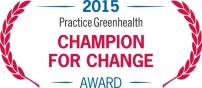 3M™ Comply™ Lead-Free Bowie-Dick Test Packs1-800-228-3957http://solutions.3m.com/wps/portal/3M/en_US/IPD-NA/3M-Infection-Prevention/produ...3M™ Comply™ Bowie-Dick Test Packs are used to monitor the performance of vacuum-assisted 132°C - 134°C (270°F - 273°F) steam sterilizers; test packs will reproducibly detect residual air in the sterilizer chamber due to air leaks, air removal failures and inadequate vacuum—any of which can compromise sterility.-Early warning feature of the Comply Bowie-Dick Plus Test Pack permits scheduled sterilizer maintenance and helps to prevent unexpected failures-Lead Free ink chemistry-Equivalent to the Bowie-Dick Towel Pack cited in AAMIEnvironmental Benefit: With our lead-free construction, healthcare facilities can reduce the amount of potentially hazardous waste entering the waste stream, and eliminate the associated management and disposal expenses.GPOs/Distributors:  All major national GPOs and Distributors3M™ Comply™ Lead-Free Indicator Tape for Steam Sterilization1-800-228-3957http://solutions.3m.com/wps/portal/3M/en_US/IPD-NA/3M-Infection-Prevention/produ...3M™ Comply™ Lead Free Indicator Tapes are external chemical indicators used to securely seal the wrapping on instrument packs for processing via steam sterilization cycles. They provide the sterilizer operator with visual assurance that each package has been exposed to the sterilization process, without having to open the pack. * 	Lead Free ink eliminates hazardous waste issues  * 	Trusted, high quality adhesive  * 	Stretchable backing that minimizes tape "pop-off" during sterilization  * 	Can be written on or labeled with pre-printed labelsEnvironmental Benefit: With our lead-free construction, healthcare facilities can reduce the amount of potentially hazardous waste entering the waste stream, and eliminate the associated management and disposal expenses.GPOs/Distributors:  All major national GPOs and Distributors3M™ Littmann® Classic III™ Stethoscope1-800-228-3957http://www.littmann.comThe 3M™ Littmann® Classic III™ Stethoscope offers high acoustic sensitivity for exceptional performance when doing general physical assessments. It features dual tunable diaphragms and an updated design that is easier to clean and maintain.  Benefits * Two-sided chestpiece with tunable diaphragms on both the adult and pediatric sides. * Single-piece tunable diaphragm is easy to attach and clean * Next-generation tubing provides longer life due to improved resistance to skin oils and alcohol; less likely to pick up stains.*Tubing is not made with phthalatesEnvironmental Benefit: The stethoscope tubing is phthalate free 3M™ Medical Tapes1-800-228-3957http://3M.com/MedicalTapes3M™ Medical Tapes are designed with the performance qualities you need to provide better patient care. 3M offers hypoallergenic and latex free medical tapes with a range of characteristics for:* Fragile or at-risk skin* General securement of tubing and devices* Moist skin conditions* Surgical dressings* Pressure dressings* Securement of critical tubingTo minimize waste, 3M offers single-patient use rolls of soft cloth, paper, silk-like and plastic tape, as well as our latest advancement, 3M™ Kind Removal Silicone Tape. Learn more at go.3M.com/singleuserolls.Environmental Benefit: 3M medical tapes are packaged in boxes containing an average minimum of 35% post-consumer recycled content. 3M™ Ranger™ High Flow Disposable Set Model 24533http://www.fluidwarming.comThis set includes an auto-venting bubble trap that is able to vent up to 3,000 mL of air per minute. With a priming volume of 150 mL, the Model 24355 helps address your fluid warming needs from KVO to 30,000 mL per hour.  Benefits:Rated from 150 mL/hr to 30,000 mL/hr at 300 mmHg Safely warms fluids up to 30,000 mL/hr Dry heat technology responds to a wide range of flow rates Keeps fluids warm in trauma situations Needleless IV injection port Drip rate of 20 drips/mL Replaceable 150 micron filter Latex-free Not made with DEHPEnvironmental Benefit: Some individuals can be exposed to high levels of DEHP through certain medical procedures. The amount of DEHP that will leach out depends on the temperature, the lipid content of the liquid, and the duration of contact with the plastic 3M™ Ranger™ Irrigation Disposable Set, Model 247501-800-228-3957http://www.fluidwarming.comThe Ranger irrigation disposable set warms irrigation fluids. Upon conclusion of a procedure, the patient line and spike set can be disconnected from the disposable set.BenefitsDouble spike set Cost effective Easy-to-use Latex-free DEHP-FreeEnvironmental Benefit: Some individuals can be exposed to high levels of DEHP through certain medical procedures. The amount of DEHP that will leach out depends on the temperature, the lipid content of the liquid, and the duration of contact with the plastic 3M™ Ranger™ Standard Flow Disposable Setshttp://www.fluidwarming.comThe standard flow disposable set is designed for moderate flow rates and has a priming volume of 44 mL, addressing your fluid warming needs from KVO to 9,000 mL per hour.Benefits- Disposable set slides easily into the warming unit and only fits in one direction, making set up hassle-free- Needleless air aspiration port- Easy-to-use- Cost effective- Latex-free- Not made with DEHPEnvironmental Benefit: Some individuals can be exposed to high levels of DEHP through certain medical procedures. The amount of DEHP that will leach out depends on the temperature, the lipid content of the liquid, and the duration of contact with the plastic 3M Infection Prevention Solutions3M™ Avagard™ Foaming Instant Hand Antiseptic (70% v/v ethyl alcohol) 9320A1-800-228-3957http://solutions.3m.com/wps/portal/3M/en_US/IPD-NA/3M-Infection-Prevention/produ...3M™ Avagard™ Foaming Instant Hand Antiseptic is uniquely formulated to be non-drying and non-irritating to skin, even with daily use. Contains moisturizers to help improve hand hygiene compliance.Benefits    Kills greater than 99.999% of harmful bacteria in 15 seconds (in vitro)    Helps maintain skin condition    Latex glove and CHG compatible    Fragrance-free    Meets CDC Guideline for Hand Washing/Hand Antisepsis    USDA Certified Biobased productEnvironmental Benefit: The USDA Certified Biobased Product Label verifies that the product's amount of renewable biobased ingredients meets levels set by USDA. 3M™ Avagard™ Foaming Instant Hand Antiseptic is made with 96% biobased content.GPOs/Distributors:  3M™ Avagard™ Foaming Instant Hand Antiseptic is availible on the Federally Preferred (FP) Purchasing Program.3M™ Avagard™ Foaming Instant Hand Antiseptic (70% v/v ethyl alcohol) 9321A1-800-228-3957http://solutions.3m.com/wps/portal/3M/en_US/IPD-NA/3M-Infection-Prevention/produ...3M™ Avagard™ Foaming Instant Hand Antiseptic is uniquely formulated to be non-drying and non-irritating to skin, even with daily use. Contains moisturizers to help improve hand hygiene compliance.Benefits    Kills greater than 99.999% of harmful bacteria in 15 seconds (in vitro)    Helps maintain skin condition    Latex glove and CHG compatible    Fragrance-free    Meets CDC Guideline for Hand Washing/Hand Antisepsis    USDA Certified Biobased productEnvironmental Benefit: The USDA Certified Biobased Product Label verifies that the product's amount of renewable biobased ingredients meets levels set by USDA. 3M™ Avagard™ Foaming Instant Hand Antiseptic is made with 96% biobased content.GPOs/Distributors:  3M™ Avagard™ Foaming Instant Hand Antiseptic is availible on the Federally Preferred (FP) Purchasing Program.3M™ Avagard™ Foaming Instant Hand Antiseptic (70% v/v ethyl alcohol) 9322A1-800-228-3957http://solutions.3m.com/wps/portal/3M/en_US/IPD-NA/3M-Infection-Prevention/produ...3M™ Avagard™ Foaming Instant Hand Antiseptic is uniquely formulated to be non-drying and non-irritating to skin, even with daily use. Contains moisturizers to help improve hand hygiene compliance.Benefits    Kills greater than 99.999% of harmful bacteria in 15 seconds (in vitro)    Helps maintain skin condition    Latex glove and CHG compatible    Fragrance-free    Meets CDC Guideline for Hand Washing/Hand Antisepsis    USDA Certified Biobased productEnvironmental Benefit: The USDA Certified Biobased Product Label verifies that the product's amount of renewable biobased ingredients meets levels set by USDA. 3M™ Avagard™ Foaming Instant Hand Antiseptic is made with 96% biobased content.GPOs/Distributors:  3M™ Avagard™ Foaming Instant Hand Antiseptic is availible on the Federally Preferred (FP) Purchasing Program.3M™ Avagard™ Gel Instant Hand Antiseptic with Moisturizers (Ethyl Alcohol 66% w/w(73% v/v)) 93371-800-228-3957http://solutions.3m.com/wps/portal/3M/en_US/IPD-NA/3M-Infection-Prevention/produ...3M™ Avagard™ Gel Instant Hand Antiseptic with moisturizers is faster to use than a traditional soap-and-water handwash. Benefits    Kills greater than 99.999% of harmful bacteria in 15 seconds (in vitro)    Formulated with moisturizers    Dye and fragrance-free    Less waste than traditional hand washing    Meets CDC Guideline for Hand Washing/Hand Antisepsis    USDA Certified Biobased productEnvironmental Benefit: The USDA Certified Biobased Product Label verifies that the product's amount of renewable biobased ingredients meets levels set by USDA. 3M™ Avagard™ Gel Instant Hand Antiseptic with moisturizers is made with 95% biobased content.GPOs/Distributors:  3M™ Avagard™ Gel Instant Hand Antiseptic with moisturizers is availible on the Federally Preferred (FP) Purchasing Program.3M™ Avagard™ Gel Instant Hand Antiseptic with Moisturizers (Ethyl Alcohol 66% w/w(73% v/v)) 93381-800-228-3957http://solutions.3m.com/wps/portal/3M/en_US/IPD-NA/3M-Infection-Prevention/produ...3M™ Avagard™ Gel Instant Hand Antiseptic with moisturizers is faster to use than a traditional soap-and-water handwash. Benefits    Kills greater than 99.999% of harmful bacteria in 15 seconds (in vitro)    Formulated with moisturizers    Dye and fragrance-free    Less waste than traditional hand washing    Meets CDC Guideline for Hand Washing/Hand Antisepsis    USDA Certified Biobased productEnvironmental Benefit: The USDA Certified Biobased Product Label verifies that the product's amount of renewable biobased ingredients meets levels set by USDA. 3M™ Avagard™ Gel Instant Hand Antiseptic with moisturizers is made with 95% biobased content.GPOs/Distributors:  3M™ Avagard™ Gel Instant Hand Antiseptic with moisturizers is availible on the Federally Preferred (FP) Purchasing Program.3M™ Avagard™ Gel Instant Hand Antiseptic with Moisturizers (Ethyl Alcohol 66% w/w(73% v/v)) 93391-800-228-3957http://solutions.3m.com/wps/portal/3M/en_US/IPD-NA/3M-Infection-Prevention/produ...3M™ Avagard™ Gel Instant Hand Antiseptic with moisturizers is faster to use than a traditional soap-and-water handwash. Benefits    Kills greater than 99.999% of harmful bacteria in 15 seconds (in vitro)    Formulated with moisturizers    Dye and fragrance-free    Less waste than traditional hand washing    Meets CDC Guideline for Hand Washing/Hand Antisepsis    USDA Certified Biobased productEnvironmental Benefit: The USDA Certified Biobased Product Label verifies that the product's amount of renewable biobased ingredients meets levels set by USDA. 3M™ Avagard™ Gel Instant Hand Antiseptic with moisturizers is made with 95% biobased content.GPOs/Distributors:  3M™ Avagard™ Gel Instant Hand Antiseptic with moisturizers is availible on the Federally Preferred (FP) Purchasing Program.ABM Healthcare Support ServicesContract Management Support Services for Hospital and Healthcare Systems800.442.1140http://www.abm.com/healthcareABM Healthcare Support Services is committed to helping healthcare systems and hospitals deliver the highest standard of care by providing a range of services for the ecosystem including: healthcare technologies, environmental services, facilities management, patient sitter/companion & transportation, food service, hospitality & valet, laundry, parking & shuttle, energy, and security. They deliver effective solutions, measurable results, improved HCAHPS scores, HAI prevention, increased satisfaction, and reduced operating expenses to their partners and are CIMS & CIMS-GB certified.Environmental Benefit: Green cleaning products and equipment. Healthy indoor environment initiatives program. Environmentally-friendly substitutions reducing waste, costs. Sustainable, energy efficient indoor environment quality.GPOs/Distributors:  Premier, MedAssets, and Novation.Action Bag CompanyHealthcare and Medical Packaging800-490-8830http://www.actionbaghealthcare.comAction Bag Company is a leading provider of healthcare and medical packaging for over 30 years. Product lines include a large line re-closable zip bags, specimen and biohazard bags, equipment covers, and a variety of earth friendly paper and reusable packaging. With a large distribution and contracting network, customers span from manufacturers, hospitals, pharmacies, to DME's.Environmental Benefit: Wide line of items that are recyclable, biodegradable, made of recycled content, and reusable packaging products.GPOs/Distributors:  All major GPOs/Distributors. Call 800-490-8830 for your approved pricing and contract information.Advanced Sterilization Products Division of Ethicon (Johnson & Johnson)CIDEX® OPAhttp://www.aspjj.com/us/products/cidex-opa/features-and-benefitsCIDEX OPA ortho-Phthalaldehyde Solution High Level Disinfectant is used for cleaning the most widely used endoscopes.It is designed for either manual or automatic reprocessing, manufactured to the highest standards for purity and effective against a wide array of microorganismsEnvironmental Benefit: It does not require special ventilation, has a near-neutral pH compatible with endoscopic instruments, has a paperless version of the IFU online, and contains 20% more solution in each bottle. STERRAD® Sterilization Systems949 789-8526http://www.aspjj.com/us/homeSTERRAD Sterilization Systems use hydrogen peroxide gas plasma technology to efficiently eliminate traces of hydrogen peroxide from devices safely and effectively, protecting the instruments, users, patients, and environment in your healthcare facility.Environmental Benefit: ASP's STERRAD  Systems use a combination of hydrogen peroxide vapor and low-temperature gas plasma to rapidly sterilize medical instruments, which do not require aeration and external venting. Aesculap, a division of B. Braun MedicalSterilContainer System610-997-4939http://www.aesculapusa.com/default.aspx?pageid=105Aesculap's SterilContainers are made of durable aluminum that forms a rigid barrier impervious to punctures and tears.  They have a long service life and use few low-costs disposable items, lowering operating costs per year.  A reusable, environmentally-friendly solution to the Blue Sterile Wrap, the SterilContainer from Aesculap supports your facility's green purchasing initiative. SterilContainers are available in the following sizes: Full Size, Three-Quarter, Half, Quarter, Mini, Extra Long Mini, Extra Long, Wide Body.Environmental Benefit: Aesculap Sterilization Containers can achieve up to 80% cost savings over disposable sterilization blue wrap, medium size hospitals can save up to $20K annually.  They are easier to handle and are reusable. ARC Medical, Inc.circuitGuard™404-373-8300http://www.arcmedical.com/products/circuitguardtrade.phpcircuitGuard™ allows a facility to choose to use one circuit per day reducing the impact of throwing away one circuit per patient. There are no studies to show that single patient use of an anesthesia breathing circuit reduces cross-contamination. There is ample evidence that circuitGuard™ protects every patient and care giver in the OR.Environmental Benefit: circuitGuard™ allows a facility to choose to use one circuit per day reducing the impact of throwing away one circuit per patient. ThermoFlo™404-373-8300 ext. 210http://www.arcmedical.comTHERAPEUTIC HUMIDIFICATION: ThermoFlo provides passive humidification as effective as heated water bath humidifiers. Allows circuits to be changed monthly.Environmental Benefit: ThermoFlo replaces sterile water used for inhalation. These heavy items are shipped via truck across the USA. ThermoFlo allows for circuits to be used for one month.GPOs/Distributors:  Direct to customerMedAssetsSCAASCOASymbionVeterans AdministrationB. Braun MedicalDUPLEX Drug Delivery System610-997-4939http://www.bbraunusa.com/products.html?id=00020743040000000380&prid=PRID00006979The DUPLEX® Drug Delivery System two-compartment flexible IV container stores pre-measured drug and diluent doses separately, until administration. Enables compliance while protecting patients, providers and the environment.  * Helps reduce medication errors - no mixing required  * Not manufactured with PVC, DEHP or natural rubber - removes potential for release of dioxins during disposal * Economical and reduces drug waste * Protects patients and healthcare workers from exposure to airborne cephalosporins * Meets the Joint Commission and USP <797> guidelinesEnvironmental Benefit: Protects patients and healthcare workers from exposure to airborne cephalosporins.  Not manufactured with PVC, DEHP or Latex, therefore, will not release harmful dioxins, like hydrogen chloride (HCl) gas, when incinerated.GPOs/Distributors:  All B. Braun Medical products are sold through distributors and are on the Major GPO contracts.&nEXCEL IV Containers610-997-4939http://www.bbraunusa.com/products.html?id=00020743040000000427The EXCEL IV Container is available in 250mL, 500mL and 1000mL and are not manufactured with Latex, PVC or DEHP.  The EXCEL IV Container is available in the following: 5% Dextrose Injections, 10% Dextrose Injections, Dextrose & Sodium Chloride Injections, Ringers Injections, Lactated Ringers, Sodium Chloride Injections.  When empty, the EXCEL IV Containers and their overwrap weigh between 28% and 48% less than comparable PVC Containers with overwrap.  Furthermore, disposal of EXCEL IV Containers in landfills costs as much as 30% LESS annually when compared with PVC container disposal.Environmental Benefit: The EXCEL IV Container does not contain PVC, Latex or DEHP, therefore, when incinerated harmful dioxins, like hydrogen chloride (HCl) gas, will not be released into the air.GPOs/Distributors:  All B. Braun Medical products are sold through distributors and are on the Major GPO contracts.Introcan Safety IV Catheter610-997-4939http://www.introcansafety.bbraunusa.com/The Introcan Safety® IV Catheter is designed with innovative passive-safety features to help eliminate accidental needlestick injuries. From insertion to catheter deployment to needle removal, clinicians are protected by a truly passive safety device that is activated automatically - no extra steps - and cannot be bypassed.  This easy-to-use safety IV catheter promotes first stick success, improves patient comfort and ensure best practices. And with less plastic content than other safety IV catheters, can potentially reduce storage space and medical waste.Environmental Benefit: Lighter, more compact design than other safety IV catheters can potentially lower shipping, storage and waste disposal costs.GPOs/Distributors:  All B. Braun Medical products are sold through distributors and are on the Major GPO contracts.Partial Additive Bag (PAB)610-997-4939http://www.bbraunusa.com/products.html?acs=1&prid=S5104-5384&id=0002074304000000...The PAB (partial additive bag) is available in 25mL fill in 100mL, 50mL fill in 100mL, 100mL fill in 150mL, as well as empty and are not manufactured with Latex, PVC or DEHP.  The PAB container is available in the following intravenous solutions: 5% Dextrose Injections, Sodium  Chloride Injections and Metroidazole Injections.Environmental Benefit: Not manufactured with PVC, DEHP or Latex, therefore will not release harmful dioxins, like hydrogen chloride (HCl) gas, when incinerated.GPOs/Distributors:  All B. Braun Medical products are sold through distributors and are on the Major GPO contracts.Beacon Converters, Inc.HDPE Recyclable Die Cut Insert Procedure Tray201 797 2600http://www.beaconconverters.com/Products.htmBeacon Converters, Inc. is a sterilization-packaging manufacturer for the medical device and pharmaceutical industry.  Founded in 1947, Beacon is 3rd generation family/woman-owned, FDA registered and small business certified. Products include an award winning recyclable tray that is shipped flat and created from a single sheet of 100% virgin HDPE.  Triangular sidewalls snap into place and component-specific hold-downs organize and secure complex parts within the sterile barrier system.  Beacon's other products include: peelable and non-peelable pouches, header bags, die cut lids and rollstock.Environmental Benefit: Winner of the FPA's2013 Gold Award for Environmental and Sustainability Achievement and DuPont® 2013 Silver Award for Packaging Innovation HDPE Recyclable Die Cut Insert Wallet201-797-2600http://www.beaconconverters.com/Products.htmRecyclable Die Cut Insert WalletEnvironmental Benefit: Winner of 3 Flexible Packaging Association 2011 Achievement Awards:  Highest Achievement Award, Gold Award for Packaging Excellence, & Silver Award for Environmental and Sustainability Achievement BioPure HealthBioFilm solutions for infection controlhttp://www.bio-puregroup.comBioPure Health provides environmental services to build a biotechnology platform for customers providing sustainable & biosecure environments to eliminate and prevent the proliferation of pathenogenic bacteria, viruses & molds within biofilm.  Our organic biotechnology eliminates biofilm to the microscopic level and serves as a bio-surfactant to provide a protective barrier against recontamination of harmful bacteria & viruses. Our resonant wave technology is effective in treating airborne, surface and subsurface pathogens. Organic & Environmentally safeHVAC ApplicationsEnergy SavingsEnvironmental Benefit: Non-toxic, non-allergenic, non-hazardous and environmentally safe. It has an MSDS rating of “0” in all categories. Eliminates biofilm on air conditioning coils in HVAC systems resulting in savings of approximately 33.3% of utility bills. Boston ScientificAdvanix™ Biliary Stent with NaviFlex™ RX Delivery System888-272-1001http://www.bostonscientific.com/The Advanix™ Biliary Stent with NaviFlex™ RX Delivery System is designed to maximize flow rates, improve pushability through tortuous anatomy, and be repositionable to aid in accurate placement. Available in center bend, duodenal bend and pigtail designs as well as in pre-loaded RX Biliary (short wire) stent systems or in singles options. Caution: Federal (U.S.) law restricts this device to sale by or on the order of a physician.Environmental Benefit: Premier, HealthTrust, Novation, MedAssetsGPOs/Distributors:  Packaging reduced by 28 percent. The new fully recyclable packaging uses 23 percent less material than the previous package.CRE™ Dilation Balloon888-272-1001http://www.bostonscientific.com/CRE Fixed and Wireguided Balloon Dilators provide consistent performance for Balloon Endoscopy for optimal control, efficiency and technology. Also available for use in the Dilation Assisted Stone Extraction (DASE) procedure. Caution: Federal (U.S.) law restricts this device to sale by or on the order of a physician.Environmental Benefit: Packaging is made of fully recyclable REC-2-0 high-density polyethylene.GPOs/Distributors:  Premier, HealthTrust, Novation, MedAssetsRadial™ Jaw 4 Biopsy Forceps888-272-1001http://www.bostonscientific.com/global-endoscopy/The single-use biopsy forceps are designed to provide large tissue specimens for excellent sample handling, preparation and accurate histological diagnosis. The jaw configuration is designed to provide consistent sample retention for precise sample identification and enhanced passability through tortuous anatomy. The micro-mesh tooth design is engineered for a clean, precise bite. The positioning markers are engineered to assist in the insertion and withdrawal of forceps.Environmental Benefit: Plastic packaging was made 13 percent smaller; a box of 5 was made smaller by 35 percent. The new packaging requires less shelf space (between 24-36% less), helping decrease the task of restocking and improving efficiencies.GPOs/Distributors:  Premier, HealthTrust, Novation, MedAssetsBoulder Associates ArchitectsLEED/Sustainability Consulting303-499-7795https://www.boulderassociates.com/Boulder Associates provides sustainability consulting and LEED coordination services for clients engaged in the development of healthcare and senior living projects. As specialists with 30 years of experience, Boulder Associates has unique insight into the core issues that concern healthcare and senior living clients in the 21st century and the ability to address the intricacies of people, process, technology and economics. We are headquartered in Boulder, Colorado, with offices in Sacramento, San Francisco and Orange County, California, and Dallas, Texas.Environmental Benefit: Boulder Associates can help you reduce your environmental footprint, LEED certify, participate in utility based incentive programs, or otherwise further your environmental goals. Planning, Architecture, Interior Design and Graphic Design Services303-499-7795http://www.boulderassociates.com/firm/sustainabilityBoulder Associates provides comprehensive planning, architecture, interior design, graphic design and construction administration services for clients engaged in the development of healthcare and senior living projects. As specialists with 30 years of experience, Boulder Associates has unique insight into the core issues that concern healthcare and senior living clients in the 21st century and the ability to address the intricacies of people, process, technology and economics. We are headquartered in Boulder with offices in Sacramento, San Francisco, Orange County, and Dallas.Environmental Benefit: Boulder Associates participated in the design of the first healthcare project to LEED certify (BCFH 2000-2003), and have been incorporating these tenets into our designs ever since. Let us help you to reduce your environmental footprint. Capaccio Environmental Engineering, Inc.Environmental, Health and Safety Compliance508-970-0033 ext. 114http://capaccio.com/Services/svc_EHS.htmlTo remain in compliance in the Healthcare industry, a broad knowledge of EH&S regulations and an understanding of industry issues are paramount. CAPACCIO's knowledgeable staff works with healthcare facilities to help them maintain EH&S compliance. Our services include industrial hygiene, gap analysis, permitting, regulatory reporting, emergency/contingency planning, pollution prevention planning, OSHA compliance, recordkeeping and documentation system development. Our knowledge and specialized tools can help your organization maintain EH&S compliance and sustain ongoing improvements.Environmental Benefit: CAPACCIO's expert knowledge and specialized tools can help your organization maintain continued EH&S regulatory compliance and sustain ongoing improvements toward specific EH&S and sustainability goals. Sustainability Services - Green Team Facilitation508-970-0033 x114http://www.capaccio.com/Services/svc_SSTN.htmlCAPACCIO's sustainability team is ready to assist your "green team" in addressing your organization's sustainability challenges and opportunities. Whether you are just beginning to investigate how sustainability fits into your organization, or if you already have mature programs in place, our experts can help streamline your sustainability efforts and add significant value to your organization. CAPACCIO specializes in tracking and reporting metrics across all departments, whether for internal goals and cost saving measures, or for Practice Greenhealth Award Applications.Environmental Benefit: By improving internal and external communication of metrics and sustainability goals and resulting accomplishments, this service helps to advance an organization's overall sustainability efforts and also earn Practice Greenhealth awards. Water/Wastewater Engineering and Design Services508-970-0033 ext. 134http://capaccio.com/Experience/Industry/H_Care.htmlThe design and operation of sustainable water and wastewater systems requires attention to specific needs including ease of operation, energy conservation, and overall design value. Space constraints and difficult-to-treat waste streams are often encountered. CAPACCIO's engineers have significant experience developing creative, cost-effective solutions to recycle water, reduce waste, and improve energy efficiency. Whether conducting a wastewater characterization, pilot test, or operational optimization, we will guide you through the process and meet your project needs.Environmental Benefit: Clients will remain in compliance and also improve their overall wastewater treatment system operation and maintenance. Through greater efficiency, cost savings can also be realized. Centocor Ortho Biotech, Inc. (Johnson & Johnson)SIMPONI® (golimumab)215-206-8269http://www.simponi.com/SIMPONI(golimumab) is a human monoclonal antibody that acts as a TNF (Tumor Necrosis Factor) blocker.Simponi in the US market is delivered in one of two options - the option being applied for is the 50 mg/0.5 mL in a single-dose prefilled SmartJect autoinjector. Dosing for Simponi is monthly or 12 injections per year.Environmental Benefit: SIMPONI  is manufactured in plants using up to 50% renewable energy, uses the reusable GREENBOX, and uses 90% less material and packaging per patient than competitors. Centurion Service GroupMedical Equipment Auctions708-761-4867http://www.centurionservice.comCenturion Service Group is the world's largest medical house with over 1200 contracted sellers and 17,000 buyers around the world.  Centurion sells over 100,000 pieces of medical equipment every year through monthly auctions and on-line.  By taking all kinds of saleable medical equipment, Centurion gets equipment sold all around the world so equipment doesn't end up in landfills and promotes better healthcare worldwideEnvironmental Benefit: 99% of the medical equipment sells in our auctions. The 1% that is not purchased is recycled if possible. Some medical equipment needs to be thrown away, but the majority is usable.GPOs/Distributors:  FirstChoice Cooperative, HealthTrust, MedAssets, Novation, PremierMedical Equipment Auctions, Liquidations, Appraisals, Inventories708-761-6655http://www.centurionservice.comCenturion Service Group is an asset management company specializing in the sale of surplus medical equipment. Centurion also offers full hospital liquidations, certified appraisals, inventories, and has an asset reallocation tool.Environmental Benefit: 99% of the medical equipment sells in our auctions. The 1% that is not purchased is recycled if possible. Some medical equipment needs to be thrown away, but the majority is usable.GPOs/Distributors:  FirstChoice Cooperative, HealthTrust, MedAssets, Novation, PremierColorado Medical Waste, Inc.Regulated Medical Waste Collection & Treatment Service303-794-5716http://www.coloradomedicalwaste.comCMW leads the industry with a sustainable solution for medical waste disposal.  In March, 2014 we introduced ozone processing to Colorado and bring medical waste management into the 21st century.  Using electricity, the natural oxidizing power of ozone and an industrial shredder, we turn medical waste into a sterile confetti residual.  Waste is reduced by 90% with "ZERO" emissions.   Ozone processing is 100x more effective than steam killing infectious pathogens, virus, bacteria and renders the waste unrecognizable, irretrievable and eliminates HIPAA exposure and liability.Environmental Benefit: Ozone medical waste processing reduces the environmental impact and public health effects of autoclaving and  incineration. 90% volume reduction, no recognizable waste, sterile residual and HIPAA liability is eliminated. Compression Therapy ConceptsVasoPress732-544-0800http://www.ctcdvt.comVasoPress is for the prevention of DVTEnvironmental Benefit: Product may be reprocessed and is made from the most environmentally beneficial materials and manufactured in the most efficient way. DEHP-Free product.GPOs/Distributors:  Novation, Premier, MedAssets/Broadlane and VA. Distributors: Cardinal, O&M,Seneca, Medline, PConstruction Specialties, Inc.C/S Acrovyn800-233-8493http://www.c-sgroup.com/acrovyn/wall-protectionC/S Acrovyn is a complete system of interior wall protection designed to help reduce routine maintenance costs while keeping interior surfaces looking like new. All Acrovyn handrails, wall guards, wall coverings and wall panels are available in a variety of material options including PBT-free thermoplastic, real metal, bamboo and FSC certified wood. Acrovyn's patented Quick-Lock handrail system can even cut initial installation time in half and allow for minimum facility interruption with off-site rail assembly.Environmental Benefit: Acrovyn contains no PVC or BPA, is Cradle to Cradle Certified and meets CA 01350 protocol for good indoor air quality. Our metal components contain pre and post-consumer recycled content. C/S Acrovyn Doors800-972-7214http://www.c-sgroup.com/acrovyn-doorsAcrovyn Doors' face and edge are a PBT-free thermoplastic that contains no PVC nor BPA, is Cradle to Cradle Certified and meets the CA 01350 protocol for good indoor air quality. Acrovyn is bacterial and fungal resistant and resists chipping and gouging that may allow harmful bacteria reside. If the door edges are ever damaged, C/S's patented system allows the edge to be replaced to eliminate costly door replacement and time consuming field repair. .Environmental Benefit: The Acrovyn Door System does not include any added urea formaldehyde, and all doors utilizing particle board and agrifiber comply with California Air Resource Board (CARB), Phase I Emission Standard. C/S Cubicle Curtains800-416-1102http://www.c-sgroup.com/cubicle-track-curtainsC/S Cubicle Curtains & Track product offerings range from traditional curtain and track systems to our most functionally beneficial option, C/S On The Right Track. This system provides the elegance and beauty of traditional options with our revolutionary track system, which allows the curtain to glide along smoothly and quietly. Additionally, curtain exchanges can be managed in less than a minute without the use of a ladder (95% faster than traditional curtain and track systems.)Environmental Benefit: C/S Cubicle Curtains and Track offers hundreds of fabric options including designer fabrics, antimicrobial fabrics and PVC-free shower curtains. C/S Expansion Joint Covers800-233-8493http://www.c-sgroup.com/expansion-joint-coversThe C/S Expansion Joint Covers division has been solving complex building movement problems for over 45 years. In fact, we are the originator of much of today's cover technology, whether it's seismic, thermal or wind-sway. Our covers, constructed with high-quality, sustainable materials, are tested to ensure performance in all situations. We collaborate with owners, architects, and/or engineers to integrate our solutions seamlessly with the design of the project.Environmental Benefit: C/S Expansion Joint Covers is already LEED v4 complaint, offering 20 models, which are Cradle to Cradle Certified(TM) Gold or Bronze and we continue to increase that number by optimizing the materials we use. C/S Pedisystems800-233-8493http://www.c-sgroup.com/entrance-flooringC/S Pedisystems architectural mats and grids are designed to stop dirt, snow and water at the door, thereby reducing maintenance costs, prolonging the life of your floors and contributing to healthy indoor air quality. C/S sources materials with the highest possible recycled content for all Pedisystems products. You can also feel good knowing that most Pedisystems meet CA 01350 test standards for good indoor air quality, an approved equivalent to CRI's Green Label Plus certification.Environmental Benefit: Pedisystems contribute to LEED points like IEQ Credit 5 (urging permanent grilles at high traffic entryways) and are designed and manufactured responsibly. Many options are Cradle to Cradle Certified. C/S Sun Controls800-631-7379http://www.c-sgroup.com/sun-controlsC/S has created sunshading solutions for commercial construction projects worldwide. We have helped architects and designers create the buildings of their dreams through our custom design solutions. A C/S engineered shading system is a striking architectural element that plays double duty as one of the most effective ways to make a building more sustainable. All C/S Sunshades significantly reduce solar heat gain and glare in interior spaces. Many C/S sunshades are Cradle to Cradle Certified.Environmental Benefit: Incorporating properly designed shading elements into a building's design can lead to lower initial lighting and HVAC costs as well as long term reductions in operational costs. CovidienRenewables™ Sharps Containers800-962-9888http://www.Covidien.comDisposable sharps containers made with a minimum of 80% (up to 100%) post industrial recycled plastic, excluding the lid.  Various lid styles and container sizes ranging from 1 quart to 18 gallon.  The same single use, factory-fresh design that has made Covidien an industry leader for more than 30 years.Environmental Benefit: 201,600 lbs of solid waste generated in the production of virgin resin being diverted from the landfill.  8.78 million lbs of carbon dioxide NOT being generated as a byproduct of manufacturing virgin resin.GPOs/Distributors:  Amerinet, Broadlane/Medassets, HPG, Novation, Premier, Government. All medical distributors have access to these products.DuPont Medical and Pharmaceutical ProtectionDuPont™ Tyvek®1-800-44-  TYVEK®  / (800) 448-9835http://www.dupont.com/industries/health-care-and-medical/medical-and-pharmaceuti...For the past 40 years, DuPont™ Tyvek® has been helping to protect the health of literally millions of patients worldwide. Recognized as a standard of excellence in healthcare Tyvek® is used in virtually every form of sterile medical packaging and a wide variety of pharmaceutical applications - both sterile and non-sterile. Tyvek® styles for medical packaging are highly resistant to bacterial penetration, water, tears, and punctures. DuPont is a proud member of the Health Care Recycling Plastics Council (HPRC) and Tyvek® is made of high density polyethylene which is recyclable.Environmental Benefit: Tyvek® is high density polyethylene which is recyclable. Eastman Chemical CompanyEastar™ Copolyester 6763423-229-3669http://www.eastman.comEastar™ copolyester 6763 is a clear amorphous material that offers clarity, toughness and good melt strength at processing temperatures.  It has been tested for FDA/ISO 10993 and USP Class VI Biological Evaluation testing after Gamma and ETO sterilization. Eastar offers ease of thermoforming for complex design and shapes for rigid medical packaging applications.Environmental Benefit: Bisphenol A (BPA) free		Ease of recycle 		Longer life resulting in less waste Eastman 168™ SG non-phthalate plasticizer423-229-3669http://www.eastman.com"Eastman 168™ SG non-phthalate plasticizer is targeted for highly sensitive applications such as medical devices, toys, childcare articles and food-contact products. In medical applications, Eastman 168™ SG is the most cost effective non-DEHP (non-phthalate) alternative with a clean toxicology profile supported by extensive data.  It offers high product purity, traceability and supply security. Customers gain access to proprietary ISO 10993 and USP Class VI test data.Cost effective DEHP alternativeComprehensive and clean toxicology profileEnvironmental Benefit: Cost effective DEHP alternative		Warning-free labeling		Comprehensive and clean toxicology profile Eastman Tritan™ Copolyester MP100423-229-3669http://www.eastman.comEastman Tritan™ Copolyester MP100  is an amorphous material that combines excellent clarity and toughness with outstanding heat and chemical resistance.  Film and sheet manufacturered from this material can be thermoformed with a wide processing window that allows for product designs that reflect intricate detail.  It is suitable for use with most forms of sterilization including radiation and ethylene oxide. Tritan MP100 has been formulated for use in medical film, sheet and packaging applications.Environmental Benefit: Bisphenol A (BPA) free		Ease of recycle 		Longer life resulting in less waste Eastman Tritan™ Copolyester MX711423-229-3669http://www.eastman.comEastman Tritan™ copolyester MX711 offers many outstanding features that include excellent toughness, clarity, hydrolytic stability, heat resistance and chemical resistance. It has been tested for FDA/ISO 10993 and USP Class VI Biological Evaluation testing after Gamma and ETO sterilization.Environmental Benefit: Bisphenol A (BPA) free		Improved durability for harsh environments		Longer product life resulting in less waste Eastman Tritan™ Copolyester MX731423-229-3669http://www.eastman.comEastman Tritan™ copolyester MX731 is an amorphous product with excellent appearance and clarity. This product is a high flow medical grade. It offers many outstanding features that include excellent toughness, hydrolytic stability, heat resistance and chemical resistance. It has been tested for FDA/ISO 10993 and USP Class VI Biological Evaluation testing after Gamma and ETO sterilization.Environmental Benefit: Bisphenol A (BPA) free		Improved durability for harsh environments		Longer life resulting in less waste Eastman Tritan™ Copolyester MX811423-229-3669http://www.eastman.comEastman Tritan™ copolyester MX811 is an amorphous product with excellent appearance and clarity. It offers many outstanding features that include excellent toughness, hydrolytic stability, heat resistance, and chemical resistance. It has been tested for FDA/ISO 10993 and USP Class VI Biological Evaluation testing after Gamma and ETO sterilization.Environmental Benefit: Bisphenol A (BPA) freeImproved durability for harsh environmentsLonger life resulting in less waste Ecdel™ Elastomers423-229-3669http://www.eastman.comEcdel™ elastomers are medical grade copolyester ethers (COPE).  They offer the clarity, toughness, and chemical resistance needed in a variety of flexible medical packaging applications.  Ecdel elastomers may be extrusion blow molded directly into bags or extruded into film for later fabrication into bags.  This material has been Cradle to Cradle Certified(cm).Environmental Benefit: Bisphenol A (BPA) freeFree of ortho-phthalate plasticizersLonger product life EmCo Consulting, IncWaste Consulting866-457-0330http://emcoco.com/EmCo Consulting, Inc. is an independent waste and utility management firm specializing in reducing overhead expenses for the healthcare industry.  EmCo Consulting, Inc acts as an independent agency, helping companies of all sizes reduce expenses related to waste disposal, recycling programs, and a broad range of utility services.Environmental Benefit: Our innovative programs enable you to efficiently manage utility consumption, solid waste removal and recycling services, balancing environmental responsibility with corporate profitability which actually increases your bottom line. Enliven, LLCExclusive Beverage Partnerships615-777-8565http://www.enlivenpartnership.comWe generate significant new revenue streams and dramatic cost savings for hospital systems by securing and managing a multi-year exclusive pouring rights agreement (PRA) between our our healthcare clients and either Coca-Cola or Pepsi.  Each PRA is uniquely structured to help our hospital system client achieve its own goals related to generating incremental revenue, saving money with lower invoice prices, promoting the consumption of healthier beverages and achieving greater sustainability.Environmental Benefit: We are eager to help our clients achieve specific, measurable environmental benefits related to all beverages bought, sold and distributed on their healthcare campuses.GPOs/Distributors:  We work collaboratively with or independantly of all GPOs and distributors, per the direction of our client.EPrewardCatheter Relocation877-663-8686http://epreward.com/catheter-relocationCatheter Relocation  Sell your unused products - don't let them expire.EPreward has expanded the EP Catheter Relocation service to a completely separate business focused on the redistribution of unused medical products. Medical Material's "idle inventory" relocation program accomplishes your department's materials management goals; Identify events that result in inventory becoming "idle", Coordinate sales of your unused supplies and provide a quick method for you to purchase needed products at 50% to 70% below the MSRP.Environmental Benefit: Catheter Relocation helps reduce the conservative estimate of $200,000 per year, per hospital lost in expired product. EP Catheter Buy Back Program561-375-7857http://epreward.com/catheter-buy-backDON'T CUT YOUR TIPS! Catheter Buy Back is a program where EPreward purchases many of your departments whole diagnostic EP catheters at a bonus price greater than the platinum tip value. We also purchase used Intracardiac Ultrasound catheters to create additional revenue for your department. Please contact us for a complete list of devices.Environmental Benefit: EPreward removes over 125,000 devices from the waste stream annually. Many of our hospital clients utilize our services in addition to their current ongoing green initiatives. EP Education561-375-7857http://epreward.com/ep-educationThe EP Education page will save you time by linking you to many of the online EP education and other resources that are available. They have been selected from hours of EP Staff searching the Internet. EP Training and Review is a select group of classes organized for your maximum benefit. They will supplement your orientation, provide additional knowledge, or help you prepare for the RCES or IBHRE Examinations. You may also create a personal Education Page that will allow you to log the classes you have taken and keep notes on them.Environmental Benefit: 100's of EP Online Educational Links and classes are listed for free on the EPreward website. Many of these classes are able to be completed from the comfort of your home computer without any textbook, travel time and related costs. Free Staffing Assistance561-375-7857http://epreward.com/staffing-assistanceFor EP Staff who are Relocating - We make it easier for you to find a new job. If you are moving to a new area, we can assist you by forwarding a brief description of your personal and professional information to the managers of EP departments. For EP Labs who need Personnel - We can help you attract experienced staff and management. Place your "current job listings" on our website for free. Hundreds of EP Staff use our website each month and may find your department and position just what they are looking for.Environmental Benefit: Saving clients time by assisting in finding the best staff for the position. Platinum Recovery561-375-7857http://epreward.com/platinum-recoveryEP Catheter Platinum Recovery & Refining400+ EP Labs Around the World Trust EPreward. Pays the highest value for your EP catheter tips. The ability to choose your platinum settlement price. Your satisfaction guaranteed or your tips back. If you have your diagnostic catheters reprocessed for reuse, have us refine your Ablation tips! As specialists in Platinum Recovery we can provide a higher and more accurate rate of return. Be paid what your catheters tips are actually worth, not an average.Environmental Benefit: Saves thousands and thousands of pounds of used Cardiac Catheters from being added to the waste stream. The components are properly recycled and reused. Ethicon Endo Surgery Inc (Johnson & Johnson)REALIZE™ Adjustable Gastric Band-C855-273-2549http://www.realize.com/REALIZE Adjustable Gastric Band-CThe launch of the REALIZE Adjustable Gastric Band-C in the US has provided an opportunity for EES to launch electronic instructions for use (e-IFUs) on an EES product. This has been implemented for the REALIZE Adjustable Gastric Bands and REALIZE Injection Port and Applier IFUs by hosting these documents on www.e-ifu.com.Environmental Benefit: Paper use was reduced by 10,000lbs, paper-based packaging contains >30% PCR content or certified sustainable forest content, and EED received the PGH 2010 Champion for Change award. GOJO Industries, IncPROVON® Clear & Mild Foam Handwash330-255-6719http://www.GOJO.comA non-antimicrobial handwash for effective cleansing to help keep frequently-washed skin healthy. Delights users while supporting a healthy environment. ECOLOGO® certified.  * Fragrance free, dye free formulation  * Enriched with moisturizers and skin conditioners  * Environmentally preferred hand soap  * Triclosan FreeEnvironmental Benefit: * 68% ingredients derived from plant or biobased sources * Shipping packaging is made of at least 30%  recycled content and is 100% recyclableGPOs/Distributors:  All major national GPOs and DistributorsPROVON® Green Certified Foam Hand Cleaner330-255-6719http://www.GOJO.comA non-antimicrobial, highly-effective, mild foam soap proven effective for frequent handwashing. Delights users while supporting a healthy environment. ECOLOGO® certified. * Fragrance free, dye free formulation * Environmentally preferred hand soap * Triclosan FreeEnvironmental Benefit: * Produced in part with renewably sourced ingredients * Contains ingredients derived from coconut oil * Biodegradable (OECD 301) * Shipping packaging is made of at least 30%  recycled content and is 100% recyclableGPOs/Distributors:  All major national GPOs and DistributorsPROVON® Ultra Mild Foam Handwash330-255-6719http://www.GOJO.comThis gentle formula is as mild as baby wash, and it helps maintain skin health even after repeated washing.1 It is formulated with a blend of moisturizers that maintain the skin's natural moisture barrier, yet still rinse away quickly, leaving your hands feeling clean and refreshed. ECOLOGO® Certified. USDA Certified Biobased Product. * 	Gentle formulation helps maintain skin health - even with frequent hand washing * 	Maintains the skin's natural moisture barrier * 	Cleanses the skin without drying1. GOJO Industries, Inc. clinical evaluation study 2014-02-I10361, 2/2014.Environmental Benefit: * 	Shipping packaging is made of at least 30% recycled content and is 100% recyclable * 	Dispenser refills are recyclable PET bottles that are made with 30% less material and the same durability as a standard rigid HDPE bottleGPOs/Distributors:  All major national GPOs and  DistributorsPURELL® Advanced Green Certified Hand Sanitizer Foam330-255-6719http://www.GOJO.comA scientifically advanced foam formulation that kills more than 99.99% of most common germs that may cause illness. ECOLOGO® Certified.  * Fragrance free, dye free formulation * Helps condition skin with a natural moisturizer  * Exceeds FDA healthcare personnel hand wash requirementsEnvironmental Benefit: * 91% ingredients derived from plant or biobased sources * Made with 100% naturally renewable ethanol * Recyclable refills are made with 30% less material  * Shipping packaging is made of at least 30% recycled content & is 100% recyclableGPOs/Distributors:  All major national GPOs and DistributorsPURELL® Advanced Green Certified Hand Sanitizer Gel330-255-6719http://www.GOJO.comA scientifically advanced foam formulation that kills more than 99.99% of most common germs that may cause illness. ECOLOGO® Certified.  * Fragrance free, dye free formulation  * Helps condition skin with a natural moisturizer *  Exceeds FDA healthcare personnel hand wash requirementsEnvironmental Benefit: * 91% ingredients derived from plant or biobased sources * Made with 100% naturally renewable ethanol * Recyclable refills are made with 30% less material  * Shipping packaging is made of at least 30% recycled content & is 100% recyclableGPOs/Distributors:  All major national GPOs and DistributorsPURELL® Advanced Hand Sanitizer ULTRA NOURISHING™ Foam330-255-6719http://www.GOJO.comA scientifically advanced foam formulation that kills more than 99.99% of most common germs that may cause illness. This formulation is also clinically proven to improve skin condition in just 3 days, while leaving skin feeling clean and soft1. ECOLOGO® Certified. USDA BioPreferred designation. * Improves and nourishes the skin's natural moisture barrier * Improved skin hydration in 3 days * Helps eliminate the need for lotion1. Skin health study, Study # 2014-12-C10408, 100x use per day. December 8-22, 2014, North Cliff Consultants, Inc. Cincinnati, OHEnvironmental Benefit: * 91% ingredients derived from plant or biobased sources * Made with 100% naturally renewable ethanol * Recyclable refills are made with 30% less material  * Shipping packaging is made of at least 30% recycled content & is 100% recyclableGPOs/Distributors:  All major national GPOs and DistributorsGrumman/Butkus AssociatesCommissioning847.328.3555 Ext. 281http://www.grummanbutkus.comGrumman/Butkus Associates (G/BA) has been providing commissioning and retro-commissioning services for the past 14 years.  Specializing in energy-intensive facilities with complex, integrated systems, G/BA serves a diverse client list, including hospitals, healthcare facilities, and labs in the Chicago area and across the country.G/BA serves as a qualified retro-commissioning service provider under the ComEd/Nexant Retro-Commissioning Program and received the #1 service provider ranking in 2011, 2012, and 2013.Environmental Benefit: G/BA has successfully completed 25 retro-commissioning projects in Chicago area hospitals resulting in an overall energy cost savings of $2,633,719, with an average client payback of five months. Energy Analysis and Consulting847.328.3555 Ext. 281http://www.grummanbutkus.comGrumman/Butkus Associates (G/BA) is a nationally recognized consulting engineering firm that specializes in energy analysis for energy-intensive facilities with complex, integrated systems, such as hospitals and labs.Energy analysis services offered by G/BA include energy studies and audits, building energy modeling, energy management consultation and ENERGY STAR evaluation/labeling.  We help our hospital clients benchmark their energy performance through the G/BA annual Hospital Energy and Water Benchmarking Survey.Environmental Benefit: G/BA energy studies for 17 Chicago area hospitals, conducted through ComEd's Smart Ideas Program, resulted in an average energy savings of 29,498 BTU/sf and an average cost savings of $207,881. LEED Consulting847.328.3555 Ext. 281http://www.grummanbutkus.comAn industry leader in LEED consultation and energy modeling, Grumman/Butkus Associates (G/BA) is a nationally recognized consulting engineering firm that specializes in sustainability practices and energy conservation.G/BA's expertise in energy-intensive facilities with complex, integrated systems has resulted in a substantial hospital, healthcare and laboratory client list.  G/BA has received Gold or Silver LEED certification on a large number of healthcare projects.Environmental Benefit: We deliver to our clients LEED-certified facilities and environments that use resources more efficiently; save substantial energy costs; provide healthier work environments and maximize patient health and healing. MEP Engineering Design and Consultation847.328.3555 Ext. 281http://www.grummanbutkus.comGrumman/Butkus Associates (G/BA) is a nationally recognized consulting engineering firm that specializes in MEP systems design services with an emphasis on sustainability practices and energy conservation. The firm is also an industry leader in commissioning services and LEED consultation.G/BA specializes in energy-intensive facilities with complex, integrated systems.  This emphasis has resulted in a substantial hospital, healthcare and laboratory client list.Environmental Benefit: G/BA views every project as an opportunity to provide a creative solution that uses energy efficiently, reduces operating costs, improves the indoor environment and maximizes the client's return on investment. GT Environmental, Inc.Environmental Consulting Services614-794-3570 Ext. 16http://gtenvironmental.comEnvironmental consulting services for solid waste management, waste assessments, recycling programs, waste reduction programs, waste tracking software, OSHA safety programs, strategic planning, air permitting, air emissions evaluation, water permitting, hazardous waste and materials management, site assessments and brownfield redevelopment and remediation. GT's consulting services focus on achieving results in assisting clients with the development of waste reduction programs that lead to efficiencies and cost savings.Environmental Benefit: GT professionals assist clients with the evaluation of product usage to reduce emissions and to seek product alternatives with less impact to the environment. Halyard Health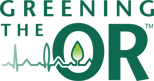 BLUE RENEW* Sterilization Wrap Recycling Program1-844-HALYARDhttp://www.halyardhealth.com/solutions/surgical-solutions/sterilization-solution...Halyard Health has developed a step-by-step program to assist your facility in successfully recycling HALYARD* Wrap.  We call it BLUE RENEW*. Medical facilities across the United States are now recycling their used, clean HALYARDWrap, made from recyclable #5 polypropylene fabric. And there are recycling partners in your area who can help you do it, too.Learn more about how you can BLUE RENEW by contacting your Halyard Health representative today!Environmental Benefit: Reduces landfill wasteExpandable recycling infrastructureMeasureable reporting Halyard Health* Facial Protection1-800-542-3577http://www.kchealthcare.comHalyard Health* Facial Protection offers a broad range of styles, features, and levels of protection. From standard and fluid resistant masks, to particulate filter respirators, eyewear, and face shields, Halyard Health* Facial Protection products make for excellent choices where comfort and protection are needed in a variety of tasks and procedures.Environmental Benefit: Product is Natural Rubber Latex-Free. Our cases use above average recycled content (50%-60%).  All packaging materials are readily recyclable. Virgin pulp used is FSC (Forestry Stewardship Council) certified. KC100 LAVENDER* Nitrile Exam Gloves1-800-542-3577http://www.loveyourgloves.com/lavender* SmartPULL* Dispenser Box - The first, smaller opening is used when the box is full and helps control waste. When the box is half empty, the second, larger opening allows for easier access to the gloves  * Thinner, lighter, and more economical than standard nitrile - the ideal replacement for vinyl exam gloves  * KC100 LAVENDER* Nitrile Gloves over two leading "stretch" vinyl gloves  * Superior tactile sensitivity and comfortEnvironmental Benefit: Natural Rubber Latex Free250 count box: 60% less storage50% waste reduction over 100 ct KC300 STERLING* Nitrile Exam Gloves1-844-HALYARDhttp://www.halyardhealth.com* SmartPULL* Dispenser Box - The first, smaller opening is used when the box is full and helps control waste. When the box is half empty, the second, larger opening allows for easier access to the gloves  * Latex-free exam glove with the protection of nitrile and the sensitivity of latex  * The worry-free choice designed for virtually every use, throughout your facility1Environmental Benefit: Natural Rubber Latex-Free200 count box: 40% waste reduction KC500 PURPLE NITRILE* Exam Gloves1-800-542-3577http://www.kchealthcare.comHalyard Health* Medical Exam Gloves help safeguard healthcare employees from exposure to bloodborne pathogens and other infectious materials, whatever the task or procedure.From proprietary nitrile formulations to economical vinyl, there's a Halyard Health* Medical Exam Glove that's right for every clinical task. Ideal for moderate to high risk settings. Provide barrier protection against permeation of 27 chemotherapy drugs. Halyard Health* maximum coverage and protection.Environmental Benefit: Natural Rubber Latex-Free KIMGUARD ONE-STEP* QUICK CHECK* Sterilization Wrap1-800-542-3577http://www.kchealthcare.comConfidence you can see. Quicker than ever! KIMGUARD ONE-STEP* QUICK CHECK* Sterilization Wrap is the fast, easy way to ensure that instrument sterility is uncompromised.It's easy to see what sets QUICK CHECK apart. With two colors --white and blue -- bonded together, inspecting trays is easier and faster than ever!  And, over 70% of Operating Room and Central Services users told us that QUICK CHECK Wrap gave them more confidence in their instrument inspections.Environmental Benefit: Recyclable, see BLUE RENEW100% landfill-free manufacturingMade in the USA MICROCOOL* Surgical Gowns1-800-542-3577http://www.microcoolgowns.comThe OR can be a very hazardous environment where clinicians routinely risk exposure to blood, fluids, and pathogens. MICROCOOL* Gowns meet the AAMI Level 4 liquid barrier standard. MicroCool Gowns deliver a perfect balance of essential properties:Fluid resistanceMicrobial resistanceFlame resistance Lint and abrasion resistanceEnvironmental Benefit: 100% Landfill-free fabric manufacturingCleanly Incinerated: Over 90% #5 polypropylenePFOA-free HDR Architecture, Inc.Architectural, Engineering and Consulting Services402-399-1000http://www.hdrinc.comAt HDR, we deliver award-winning designs for urban environments, campuses and buildings in the healthcare, civic, corporate and science + technology fields.  And while we are most well-known for delivering architecture, interior design and engineering services—for adding beauty and structure to communities through high performance buildings and smart infrastructure—our multidisciplinary teams also include the firepower of archeologists, economists, builders, analysts, artists and scientists, working together to make great things possible for our clients worldwide.Environmental Benefit: We adopted high performance building requirements on all projects, w/ in-house experts: sustainable building, climate change, renewable energy, sustainable materials, commissioning & energy modeling to maximize clients' return on investment HealthTrustGroup Purchasing Services615-344-3000http://www.healthtrustpg.comHealthTrust recognizes the importance of providing its members with environmentally preferable purchasing solutions. Guided by our member-comprised Environmental Sustainability Network, we strive to contract for products and services that are better for public health and the environment as well as support the sustainability initiatives of member organizations.Environmental Benefit: HealthTrust, an active participant in the Practice Greenhealth GPO work group, is aligned with the mission of providers to reduce waste, energy and water consumption and increase product reuse and recycling. H-SourcePrivate Marketplace for Hospitals to Buy/Sell/Trade Medical Devices, Equipment, and Pharmaceuticals from Each Other1-888-900-4549http://www.h-source.comH-Source is a private, hospital-to-hospital marketplace that allows members to buy/sell/transfer supplies and capital equipment with each other.  This network is designed specifically to reduce health care costs and medical products waste.  Our members have multiple options to choose from regarding the members they decide to transact with.Environmental Benefit: H-Source is a sustainable solution to the medical and pharmaceutical overstock in healthcare.   The H-Source network aims to reduce the amount of medical waste entering landfills yearly. Imus Greening The Cleaning®Air Freshener & Deodorizer551.996.8048http://www.imusenvironmentalhealth.org/green-the-cleaning/greening-the-cleaning-...Air Freshener & Deodorizer instantly eliminates odors from smoke, fish, food, mold, mildew and virtually any organic odor. Long lasting, natural fragrance removes odors without masking.  Proudly distributed by the Central Association for the Blind and Visually Impaired.Environmental Benefit: This product is packaged in plastic that is recyclable. Carpet & Upholstery Steam Extraction Cleaner551.996.8048http://www.imusenvironmentalhealth.org/green-the-cleaning/greening-the-cleaning-...Carpet & Upholstery Steam Extraction Cleaner cleans and brightens carpet surfaces. Easily loosens, lifts and removes embedded dirt from fibers. Can also be used for bonnet cleaning.  Proudly packaged and/or distributed by the Central Association for the Blind and Visually Impaired.  ECOLOGO® Certified.Environmental Benefit: This product is packaged in plastic that is recyclable. Carpet / Fabric Stain & Spot Remover551.996.8048http://www.imusenvironmentalhealth.org/green-the-cleaning/greening-the-cleaning-...Carpet / Fabric Stain & Spot Remover is a concentrated stain / spot remover and pre-spray.  Penetrates and dissolves most stains and soils on carpet and fabric.  Great for oils, inks and general soils.  Proudly packaged and/or distributed by the Central Association for the Blind and Visually Impaired.  ECOLOGO Certified.Environmental Benefit: This product is packaged in plastic that is recyclable. Clear Cut Floor Stripper551.996.8048http://www.imusenvironmentalhealth.org/green-the-cleaning/greening-the-cleaning-...Clear Cut Floor Stripper is a highly active, concentrate that is fast acting and easy to use. Very low odor, effectively removes green and traditional floor finishes.  Proudly packaged and/or distributed by the Central Association for the Blind and Visually Impaired.  ECOLOGO Certified.Environmental Benefit: The product is packaged in plastic that is recyclable. Cream Cleanser551.996.8048http://www.imusenvironmentalhealth.org/green-the-cleaning/greening-the-cleaning-...Cream Cleanser rapidly cleans and removes grime, soap scum, lime and scale from a variety of porous surfaces such as tub and shower stalls, sinks and toilets without scratching. Clings to vertical surfaces.  Proudly distributed by the Central Association for the Blind and Visually Impaired.  ECOLOGO® Certified.Environmental Benefit: This product is packaged in plastic that is recyclable. Foothold Floor Restorer551.996.8048http://www.imusenvironmentalhealth.org/green-the-cleaning/greening-the-cleaning-...Imus Greening The Cleaning® Foothold Floor Restorer is a one-step cleaner/maintainer that helps restore the gloss of virtually any coating on any type of floor surface including: resilient tile, terrazzo, marble, quarry stone, blue stone, Mexican tile, ceramic tile, concrete and sealed wood. Enhances safety by instantly improving the slip resistant properties of any surface it is applied to; will not cause buildup with routine use.  Proudly packaged and/or distributed by the Central Association for the Blind and Visually Impaired.  ECOLOGO® Certified.Environmental Benefit: This product is packaged in plastic that is recyclable. Graffiti Remover551.996.8048http://www.imusenvironmentalhealth.org/green-the-cleaning/greening-the-cleaning-...Graffiti Remover works fast to remove paint, ink, crayon, magic marker, lipstick, nail polish and grease. Low odor, non-flammable.  Proudly distributed by the Central Association for the Blind and Visually Impaired.Environmental Benefit: This product is packaged in plastic that is recyclable. Hand Soap551.996.8048http://www.imusenvironmentalhealth.org/green-the-cleaning/greening-the-cleaning-...Imus Greening The Cleaning® Hand Soap is a non-irritating, very gentle cleansing soap for all skin types.  Proudly packaged and/or distributed by the Central Association for the Blind and Visually Impaired.  ECOLOGO® Certified.Environmental Benefit: This product is packaged in plastic that is recyclable. Laundry Detergent551.996.8048http://www.imusenvironmentalhealth.org/green-the-cleaning/greening-the-cleaning-...Laundry Detergent cleans, brightens, softens, whitens, deodorizes and removes stains and is non-caustic to extend fabric life.  Proudly packaged and/or distributed by the Central Association for the Blind and Visually Impaired.  ECOLOGO® Certified.Environmental Benefit: This product is packaged in plastic that is recyclable. pH Neutral Floor Cleaner551.996.8048http://www.imusenvironmentalhealth.org/green-the-cleaning/greening-the-cleaning-...pH Neutral Floor Cleaner lifts dirt and leaves a shine. Excellent for daily maintenance, no rinsing, can be used on multiple floor types. Cleans numerous surfaces and can be used in many application systems.  Proudly packaged and/or distributed by the Central Association for the Blind and Visually Impaired.  ECOLOGO® Certified.Environmental Benefit: This product is packaged in plastic that is recyclable. Winter Wash551.996.8048http://www.imusenvironmentalhealth.org/green-the-cleaning/greening-the-cleaning-...Winter Wash removes white film from ice melt chemicals at entranceways and demineralizes salt deposits. UL approved for slip resistance.  Proudly packaged and/or distributed by the Central Association for the Blind and Visually Impaired.  ECOLOGO® Certified.Environmental Benefit: This product is packaged in plastic that is recyclable. Zinc-Free Floor Finish551.996.8048http://www.imusenvironmentalhealth.org/green-the-cleaning/greening-the-cleaning-...Zinc-Free Floor Finish can be used on all types of resilient tile flooring and properly prepared hard surfaces to provide a durable finish that can be maintained with standard scrub and recoat procedures, spray buffing and high-speed burnishing.  Low odor, and not formulated with zinc or other heavy metals.  Proudly packaged and/or distributed by the Central Association for the Blind and Visually Impaired.  GREEN SEAL (GS-40) CertifiedEnvironmental Benefit: This product is packaged in plastic that is recyclable.  Complies with CARB® VOC standards. Janssen Biologics (Johnson & Johnson)STELARA® (ustkinumab)http://www.janssenpharmaceuticalsinc.com/STELARA(ustkinumab) is used to treat severe psoriasis.Environmental Benefit: Because STELARA  requires only 4 subcutaneous injections annually, it uses 90% less material and 90% less packaging per patient than competitors.  It is manufactured using up to 50% renewable energy. Janssen Pharmaceuticals (Johnson & Johnson)INTELENCE® (etravirine)32 14 60 3639http://www.intelence-info.com/INTELENCE(etravirine) 100 mg tablets are a non-nucleoside reverse transcriptase inhibitor (NNRTI) approved by the U.S. Food and Drug Administration (FDA) in January 2008. Intelence is approved for treatment-experienced patients who have HIV strains that are resistant to an NNRTI and other HIV drugs. Intelence works by blocking HIV's reverse transcriptase enzyme.Environmental Benefit: The manufacturing process was changed to increase yield, reduce methylene chloride use 60% by recycling back into the process, and reduce spent waste solvents by 540,000L/yr. NUCYNTA® (tapentadol)32 14 60 2136http://www.janssenpharmaceuticalsinc.com/NUCYNTA (tapentadol) is a prescription medicine for adults used to treat moderate to severe pain that is expected to last a short time.Environmental Benefit: The 2nd generation process of creating NUCYNTA  (tapentadol) tripled the active ingredient yield, reduced raw material use 50%, reduced organic solvent use 80%, and reduced water and energy consumption >75%. Johnson & Johnson Consumer Product Companies, Inc.AVEENO® POSITIVELY AGELESS908 874-2905http://www.aveeno.com/The AVEENO POSITIVELY AGELESS includes facial moisturizers, firming body lotion, and cleansers. These exclusive anti-aging formulas, made with Natural Shitake Complex, blend the best of nature with the proof of science giving consumers visibly younger-looking skin.Environmental Benefit: AVEENO  HDPE bottles and paper packaging are recyclable and 100% PVC free. Cartons are 100% recycled with 35% post-consumer recycled materials and sleeves are made from 100% Recycled Polyethylene Terephthalate. AVEENO® Soothing Bath Treatment908-874-2079http://www.aveeno.com/For itchy, irritated skin, it is made of 100% pure natural colloidal oatmeal - an ingredient long recognized for its ability to relieve itching - that AVEENO mills into an ultra-fine powder. When dispersed in water, this powder forms a soothing milky bath that works as a natural cleanser to provide temporary skin protection and relieves irritation and itching due to poison ivy/oak/sumac, rashes, insect bites, and eczema. It also soothes prickly heat, chicken pox, hives or sunburn.Environmental Benefit: It was awarded the Green Good Housekeeping Seal by the Good Housekeeping Research Institute.  AVEENO  partnered with TerraCycle to upcycle used tubes into new products available at major US retailers. JOHNSON'S® NATURAL® Shampoo & Foaming Body Washhttp://www.johnsonsbaby.com/naturalsJOHNSON'S NATURALproducts are the only true natural product (95%+ naturally derived formulation) formulation designed to meet our BEST FOR BABY standards for safety and mildness. They are distributed widely at an affordable price point, the product enables moms who want to make more natural choices in baby care to use a product they can trust and afford.Environmental Benefit: 98% ingredients derived from plants sources          Contains first 100% naturally derived fragrance          Packaging 60% post-consumer recycled content O.B.® Tampons908 874-2079http://www.jnj.com/connect/healthcare-products/consumer/O.B. tampons are the applicator-free tampon that offers personal fit protection.Environmental Benefit: They have zero slack fill packaging, use 100% PCR fibers, and are made from 90% renewable sources. The applicator-free design allows for less packaging and material use than competitors. Kessler Consulting Inc.Waste Assessments, Resource Mgt., Lean Six Sigma Certified813-971-8333http://www.kesconsult.comSince its inception in 1988, Kessler Consulting, Inc. has built an impressive record of accomplishment by providing solid waste consulting services to private and insitutional clients in the areas of solid waste planning and program development, recycling and waste reduction program implementation, solid waste studies and financial analyses, contracting and procurement, sustainability, and various other environmental technical services.Environmental Benefit: The company's professional reputation is best demonstrated by the long-term relationships enjoyed with many of our clients.  You will have over 150 years of combined solid waste resource management experience with our staff. Knauf InsulationEcoBatt® Thermal and Acoustical Insulation317-398-4434 x8228http://www.knaufinsulation.us/EcoBatt® Thermal and Acoustical Insulation is a Red List Free, high performance insulation suitable for exterior wall and interior wall application. Contributes to speech privacy between patient rooms and other sensitive areas. Contributes to a thermally comfortable environment. Environmental Product Declaration (EPD) publicly available, and full ingredient disclosure publicly available.Environmental Benefit: EPD shows unsurpassed environmental performance versus other materials. Contains recycled material: over 40% post consumer content. Healthy : Red List Free, Formaldehyde FreeGPOs/Distributors:  Nationwide distribution in ever major market.Redi-Klad™ Pipe Insulation317-398-4434 x8228http://www.knaufinsulation.us/Redi Klad Pipe Insulation is a Red List Free, fully ingredient disclosed solution for exterior pipes, and for interior chilled water pipes. Featuring a zero perm, 5 ply alumnized jacket factory installed over a glass wool insulation base with a 0.23k value at 75° mean temp. Lower installed cost, high peformance, proven in service history, and sustainable! Environmental Product Declaration (EPD) publicly available, ingredients publicly available.Environmental Benefit: Recovers primary energy within 2 weeks in situ. Saves energy: Proven results for steam heat and chilled water systems. Recycled material: 50% post consumer content Healthy: Red List Free, Formaldehyde FreeGPOs/Distributors:  Nationwide distribution in every major market.Lac-Mac LimitedSurgical Drapes888-452-2622 x2227http://www.lac-mac.comLac-Mac reusable,high-performance, liquid-proof R.MOR.Tex Surgical Drapes are validated to 75 WDA. Our drapes and wrappers are manufactured to meet Level 4 level of protection in accordance with AAMI PB70 standards and meet FDA regulations as a medical device. We offer fully customizable products to suit specific needs.Environmental Benefit: Can reduce environmental waste volume by 99%.Less carbon emissions compared with disposable. Non-essential packaging removed.Surgical Gowns888-452-2622 x2227http://www.lac-mac.com/Lac-Mac R.MOR.Tex Surgical Gowns are validated for 75-125 uses before being downgraded for alternate use. Our Level 4 surgical gowns offer high-performance, liquid-proof, viral-proof protection. We also offer lower levels of protection in Level 3 and Level 2 liquid-resistant gowns. Levels of protection are in accordance with AAMI PB70 Standards and meet FDA regulations as a medical device.Environmental Benefit: Reusables can reduce environmental waste volume by 99% Reduced carbon emissions compared with disposable Non-essential packaging  has been removed LifeScan, Inc. (Johnson & Johnson)OneTouch® Blood Glucose Monitoring Systems408 942-5720http://www.lifescan.com/OneTouch Blood Glucose Monitoring Systems are accurate, convenient and can make blood glucose testing less painful.Models include: OneTouch Select, OneTouch UltraLink, OneTouch Ultra Mini/Easy DL, OneTouch Vita, OneTouch Vita2, OneTouch UltraVue, OneTouch PingEnvironmental Benefit: Since 2007, eight more RoHS compliant meters have been added to the product line.  Compliance with RoHS is several years in advance of any regulatory requirement to do so. MazzettiCommissioning615-312-6482http://www.mazzetti.comMazzetti offers Whole Building commissioning services supported by over 140 engineering design professionals. The key to our commissioning team is our people. All of our professionals have served as architectural engineers, mechanical and electrical engineers, facility managers, clean and toxic process, and telecommunications discipline leaders. Combine that with a highly experienced engineering staff, and you have a powerful consulting and problem-solving combination.Environmental Benefit: These services are outside of the traditional boundaries of engineering design and are provided to give you a comprehensive approach to facility conception, design, system testing, and operation. Environmental Performance Consulting415-364-7284http://www.mazzetti.comMazzetti's environmental performance group supports our multidisciplinary MEPT engineering design and consulting services, providing clients with the expertise and tools necessary to prepare for upcoming regulations; awareness, education, and training; aid in mitigating their built environments' harmful impacts. Our experience spans the healthcare, mission critical, laboratory, and higher education environments. Services encompass environmental impact analysis, energy and greenhouse gas management consulting and emissions inventory, and emission-reduction strategies.Environmental Benefit: As national awareness and legislation surrounding climate change has increased, Mazzetti has focused expertise on helping our clients better prepare for the future. Equipment Planning281-480-5560http://mplusmedtech.comThe electrical, mechanical and network needs of medical equipment drive much of the complexity of the design of a new hospital or major renovation. Correct planning for a hospital's medical technology needs and how those needs interface infrastructure is critical. Mazzetti knows how to address these challenges, having supported the analysis, engineering requirements, procurement, and placement for many major hospital systems. Throughout the design and build phases, we walk with you as an advisor, partner, and advocate, ensuring that medical technology needs are delivered on-time and on-budget.Environmental Benefit: We offer experience, integrity, and smarter coordination and planning, to deliver a streamlined, cost-effective project. MEP Engineering Design and Consulting415-364-7203http://www.mazzetti.comFounded in 1962, Mazzetti is a full-service consulting and design firm focused on the engineered systems of buildings, including HVAC, plumbing, fire protection, process piping, technology, lighting, and power systems. Apart from traditional design services, we provide consultation and support in facility planning, commissioning, energy management, environmental performance, equipment planning, materials and waste management, and a broad spectrum of low-voltage and information technologies.Environmental Benefit: -GPOs/Distributors:  -Technology Engineering Design and Consulting206-384-8893http://www.mazzetti.comMazzetti assists clients in establishing the infrastructure necessary to provide the foundation for technology systems. The business of healthcare rests more than ever on the ability to exchange, collect, retrieve, and monitor information instantaneously, providing accurate, valuable information to caregivers to help make the best clinical decisions more efficiently with less waste. Our technological expertise encompasses the traditional IT, security, biomed, plant operations, and telecom departments, which are rapidly becoming integrated into a single team, focused on enhanced patient care.Environmental Benefit: We are actively involved in professional organizations—like HIMSS, ASHE, and BICSI—to better understand the challenges our clients face with the increasing demands of health information technology. McNeil Consumer Healthcare Division of McNEIL-PPC, Inc (Johnson & Johnson)BENADRYL® Allergy Quick Dissolve Stripshttp://www.benadryl.com/BENADRYL Allergy Quick Dissolve Strips temporarily relieve symptoms due to the common cold: Runny nose, Sneezing. They are individually wrapped and dissolve instantly.Environmental Benefit: The redesigned package uses 1.31 tons less paper, 50% less packaging by weight, and 42 billon BTUs less energy.  It saves 16,962lbs solid waste and eliminates 8.48 tons soft plastic. LISTERINE®908 874-2905http://www.jnj.com/connect/healthcare-products/consumer/LISTERINE provides 24-hour protection against germs that cause plaque and gingivitis.Environmental Benefit: In 2008, the LISTERINE  package was redesigned to reduce the overall weight of the package by 30%.  This saved 402 tons of Polyethylene terephthalate (PET) in the US. TYLENOL®877-TYLENOLhttp://www.tylenol.com/TYLENOL is used for relieving pain, reducing fever, and relieving the symptoms of allergies, cold, cough, and flu. The active ingredient is acetaminophen.Environmental Benefit: Changed folding carton paperboard used in Adult Tylenol(paper was made from trees/wood) to 100% recycled paperboard. McNeil Nutritionals , LLC (Johnson & Johnson)SPLENDA® No Calorie Sweetener866-948-6883http://www.splenda.com/SPLENDA No Calorie Sweetener (introduced in 1999) contains sucralose (SPLENDA Brand Sweetener), the no calorie sweetener with no unpleasant aftertaste. It can be used virtually anywhere sugar is used, like cooking and baking.Environmental Benefit: The 2008 'Out of Box' Design reduced material weight by 50% by eliminating the paperboard outer container.  It reduced waste and the energy to store and ship the product. MedSpeedMedSpeed Healthcare Transportation Solutions630-516-1777http://www.medspeed.comUnlike a traditional medical courier, MedSpeed healthcare transportation goes beyond transactional pickups and deliveries and serves as a dedicated partner that supports organizational business objectives. Outsourcing to MedSpeed allows healthcare organizations to make strategic gains without having to invest the time and resources on internal transportation, and provides data for critical business decisions. Properly applied, healthcare transportation can foster strategic growth, by allowing organizations to stay focused on their core competency.Environmental Benefit: We can reduce miles driven by an average of 25%; eliminate the need to use external freight methods for internal purposes; use the most fuel-efficient vehicles possible; and utilize reusable containers to reduce waste and emissions. NaturepedicNaturepedic Lightweight Organic Cotton Classic Crib Mattress (MC24)800-917-3342http://naturepedic.com/healthcare-hospitalityThe Naturepedic Hospital Pediatric Pad is a certified organic pediatric pad free of harmful chemicals or allergens.*  Seamless wipe-clean, stain-proof and odor-proof waterproof cover*  Provides firm support*  Certified by GREENGUARD® to meet their strict healthcare standards*  Does not require approval by FDAEnvironmental Benefit: Free of DEHPFree of vinyl, phthalates, polyurethane foam, flame retardants, perfluorinated compounds, latexMade without polyurethane foam or natural rubber latexConstructed with certified organic cotton fabric and battingGPOs/Distributors:  Naturepedic, PremierNaturepedic Pediatric Pad800-917-3342http://naturepedic.com/healthcare-hospitalityThe Naturepedic Hospital Pediatric Pad is a certified organic pediatric pad free of harmful chemicals or allergens.* Seamless wipe-clean, stain-proof and odor-proof waterproof cover* Provides firm support* Certified by GREENGUARD® to meet their strict healthcare standards* Does not require approval by FDAEnvironmental Benefit: Free of DEHPFree of vinyl, phthalates, polyurethane foam, flame retardants, perfluorinated compounds, latexMade without polyurethane foam or natural rubber latexConstructed with certified organic cotton fabric and battingGPOs/Distributors:  Naturepedic, PremierNeutrogena CorporationNEUTROGENA® WAVE908 874-2905http://www.neutrogenawave.com/NEUTROGENA WAVE is clinically proven superior to manual cleansing and gentle enough for daily use. Cool foam penetrates deeper into pores and a gentle vibrating motion stimulates skin's surface & opens pores to remove dirt, oil, & make-up.Environmental Benefit: Packaging was reduced by by 32% and transportation was reduced by 62%. The new design allows for inner paper and outer plastic to be easily separated for recycling. NewGen Surgical, Inc.Sustainably Designed Medical Devices & Surgical Products415-457-1138http://www.newgensurgical.comNewGen Surgical develops and manufactures single-use medical devices and surgical products with Smart Sustainable Design™. Focusing on products that are not reprocessed, we minimize plastic use and waste by redesigning disposable products with sustainable materials. Our products offer a solution for the sustainability programs and meet EPP objectives. The NGS35W Skin Stapler offers physicians the benefits of ergonomic design and tactile and audible feedback, as well as features typical of skin staplers - alignment indicator, staple remaining indicator and surgical stainless steel staples.Environmental Benefit: The NGS35W Skin Stapler is made with 69% plant-based material which results in a 67% reduction in energy used for production when compared to the same product made with plastic. The product packaging is HDPE as recommended by HPRC. Omnicell, Inc.Automated Medication and Supply Dispensing Systems800-850-6664http://www.omnicell.comMore than 2,600 acute care hospitals worldwide have utilized Omnicell's medication automation, supply chain, and analytics products to increase operational efficiency, reduce errors, and improve patient safety. Omnicell non-acute care solutions, including the MTS brand, enable approximately 6,000 institutional and retail pharmacies worldwide to optimize productivity and control costs. Moreover, the innovative medication adherence packaging solutions can reduce costly hospital readmissions.  Omnicell employs solar power for 15% of our energy needs in our LEED Platinum corporate headquarters.Environmental Benefit: Omnicell designs our automated medication and supply dispensing systems to be modular so they are easily upgradeable, keeping thousands of pounds of hardware out of landfills. Greater than 90% of production materials are recycled or reused. Ortho-Clinical Diagnostics, Inc (Johnson & Johnson)VITROS® Blood Analyzershttp://www.orthoclinical.com/The function of all the VITROS Blood Analyzers is to provide the healthcare community with accurate diagnostic information to help patients experience a better quality of life. The accuracy of the information is measured by the systems themselves which employ controls and calibrators.Environmental Benefit: They have FSC certified consumable packaging, 30% PCR or SFI certified corrugated shipping boxes, recover 92% of products, use 100% less water (0L) than other leading brands, and recycle cartridges. PhilipsiDose41-800-229-6417http://www.healthcare.philips.com/main/products/ct/products/idose/iDose4 gives you control of the dial so you can personalize image quality based on your patients' needs at low dose. When used in combination with the advanced technologies of the Ingenuity vxxx, this provides a unique approach to managing important factors in patient care - a new era in low energy, low dose and low injected contrast imaging. iDose4 reconstruction is achieved in seconds rather than minutes. The majority of reference protocols are reconstructed in 60 seconds or less. If it's fast, it's Philips.Environmental Benefit: Up to 57% improvement in spatial resolution; significantly improve spatial resolution at low dose; manage dose without sacrificing image quality. MRI Ingenia 1.5 T Omega1-800-229-6417http://www.healthcare.philips.com/main/products/mri/systems/Ingenia15T/index.wpdThe Ingenia 1.5T Omega is an exciting MR system based on the unique dStream system architecture. Ingenia is the world's first MR platform using RF coils with in-built digitization which results in new levels of image quality and throughput combined with a more comfortable patient experience. It delivers up to 40% more SNR and as much as 30% increase in throughput, while the system is offering the largest FOV of the industry. In short Ingenia delivers clarity, speed and expandability.Environmental Benefit: Energy usage 'off' & 'ready-to-scan' mode per day is 24% lower and per patient 17% lower than the industry average (COCIR SRIv2 method http://www.cocir.org/site/), HeliumSave zero-boil off reduces helium costs, product weight reduced by 24% Philips ClearVue 350 Ultrasound Systems1-800-453-6860http://www.healthcare.philips.com/main/products/ultrasound/systems/clearvue350/The ClearVue 350 with Active Array technology offers image quality designed to enhance diagnostic confidence, features that are sophisticated enough to be simple, and advances in ease of use and reliability. Designed around you, the ClearVue 350 features an intuitive user interface that allows direct access to the controls you use most often, speeding exams and improving workflow. Leverage Philips proven XRES technology and transducer presets to enhance image quality and optimize images quickly with the touch of the iSCAN button.Environmental Benefit: The Philips ClearVue 350 Ultrasound System delivers a 60% reduction in power consumption and 19% less foam and cardboard packaging, resulting in 25% decrease in packaging weight, over the Philips HD7. Philips ClearVue 550 Ultrasound System1-800-453-6860http://www.healthcare.philips.com/main/products/ultrasound/systems/clearvue550/The versatile ClearVue 550 with Active Array technology offers image quality designed to enhance diagnostic confidence, features that are sophisticated enough to be simple, and advances in ease of use and reliability. Count on stunning images with the speed and precision gained from years of Philips ultrasound experience worldwide. New, proprietary Active Array technology integrates key imaging technologies into the transducer for superb images in a lightweight system.Environmental Benefit: The ClearVue 550 Ultrasound System delivers a 60% reduction in power consumption and 19% less foam and cardboard packaging, resulting in 25% decrease in packaging weight, over the Philips HD7. Philips IntelliVue MX40 wearable patient monitor1-800-453-6860http://www.healthcare.philips.com/main/products/patient_monitoring/products/inte...The IntelliVue MX40 wearable patient monitor gives you the advanced technology, intelligent design, and innovative features you expect from Philips in a device light enough and small enough to be comfortably worn by your ambulatory patients. Continuously monitor ECG, SpO2, impedance respiration and other vital signs in real time when patients are on the move. The IntelliVue MX40 wearable patient monitor features an easy-to-use color touchscreen display. Check a patient's clinical status with a push of the button. View two channels of real-time waveforms. Choose among any 5 screen formats.Environmental Benefit: Compared to its predecessor (the MP2), the MX40 Patient Monitor provides notable advantages: * 	Massive reduction in power usage (85%) * 	Reduction in materials consumed (86%) * 	RoHS compliant Premier healthcare allianceSupply Chain Services704-357-0022http://www.premierinc.comPremier is one of the nation's largest performance improvement alliances of approximately 2,900 U.S. hospitals and 100,000 alternate sites using the power of collaboration and technology to lead the transformation to coordinated, high-quality, cost-effective care in a sustainable environment.  Headquartered in a LEED Gold certified building, through its Greenhealthy® environmental leadership program, Premier collaborates with member hospitals and health systems and suppliers to ensure availability of products and services that promote a safer more sustainable healthcare environment.Environmental Benefit: Premier advocates for policies that address safer and less toxic products and practices and provides related resources for patient, worker and environmental sustainability on its website at www.premierinc.com. Red Bag SolutionsSteam Sterilization and Maceration System(404)444-6981http://www.redbag.comRed Bag solutions Steam Sterilization and Maceration system utilizes steam and maceration to render regulated medical waste sterile and unrecognizable.  Utilizing patented technology, Red Bag Solutions grinds up medical waste into confetti like pieces while being simultaneously  sterilized.  The unit has multiple sensors to insure uniform sterility of the contents. Once the cycle is concluded the waste is guaranteed sterile and able to be disposed of as ordinary municipal trash.  The machine requires a modest 250 sq. ft. of spaceEnvironmental Benefit: Waste volume reduced by up to 90%, less space in landfillEnd product is sterile- NO potential to contaminate environmentOn site processing, no use of fuel burning trucks to transport wasteNo toxic chemicals used in the process.GPOs/Distributors:  GSAAttaniaSABICThermoplastics and Specialty Compoundshttp://sabic-ip.com/healthcareTo support customers with changing requirements in the healthcare and pharmaceutical industry, SABIC is committed to developing innovative solutions to help improve the quality of life and the environment.  From surgical devices and drug delivery to respiratory and blood care applications, SABIC's broad and diverse materials portfolio including LEXAN™ resin, ULTEM™ resin and LNP™ specialty compounds, helps address important trends within the industry - infection control, evolving regulations and cost reduction, among others.Environmental Benefit: SABIC's solutions help enable: *  Lightweight, durable applications *  Reusable medical devices *  Material use reduction Skyline MedicalSTREAMWAY System651-389-4800http://www.skylinemedical.com/streamway-system/overview/The STREAMWAY® System is the first truly automated system for disposing of medical waste fluids. The FDA-cleared device eliminates the need for suction canisters and transport carts. It's a wall-mounted, direct-to-drain system that 1) improves safety by virtually eliminating staff exposure to waste fluids, 2) offers unlimited capacity to increase efficiency and 3) reduces overall cost and environmental impact. The STREAMWAY System is easy to use, with intuitive touchscreen control, automated cleaning cycle and easy procedure set up. Learn more or watch a video at www.skylinemedical.com.Environmental Benefit: Reduces a healthcare facility's plastic and bio hazardous waste.  One single patient procedure filter can replace dozens of plastic suction canisters. The cleaning fluid bottle used to clean the device between patients is 100% recyclable. SodexoFood and Nutrition Services800-432-6663http://www.sodexoUSA.comActively promoting nutrition, health and wellness is one of four sustainability priorities for Sodexo, and Mindful by Sodexo offers authentically healthy food choices to an audience ready for a healthier lifestyle. Mindful food choices are an easy way for both patients and staff to enjoy good health, and reinforces a health care organization's commitment to wellness in the community.  Mindful is offered as part of a comprehensive approach to onsite management of Food and Nutrition Services.Environmental Benefit: * Increases consumer participation through engagement tactics * Many options, including vegetarian choices, to meet variety of consumer needs * Local sourcing, energy/waste reduction Stericycle, Inc.Rx Waste Compliance Service(866) 338-5120https://www.stericycle.com/hospital-rx-wasteHospitals generate pharmaceutical waste -- some hazardous, some non-hazardous that requires proper disposal. Rx Waste Compliance Service is designed to help hospitals characterize, segregate, transport and properly dispose of pharmaceutical waste. The focus of our service offering is to help you achieve and maintain EPA and DOT compliance, meet the Joint Commision Standards and while help reduce risk. The program includes waste characterization, staff training and education, implementation of service, transport and disposal of Rx waste, and on-going support.Environmental Benefit: Environmental Benefits - Keeps pharmaceuticals out of the water - 91% of reusable containers are reused - Based on a 24 month study in a 150 bed hospital, on average, 4.0 tons of plastic was diverted from landfillsGPOs/Distributors:  AmerinetConsortaHealthTrustMedAssetsNovationSharps Management Service(866)338-5120https://www.stericycle.com/hospital-sharps-serviceWith Sharps Management Service, Stericycle provides more than just the collection and safe disposal of sharps containers. Utilizing reusable containers, Sharps Management System is easy to use and reduces waste going to landfills. Stericycle's Service Specialists manage the process of container monitoring and exchange. This mitigates the risk of sharps injuries due to overfull containers, freeing up valuable time for health professionals.Environmental Benefit: - Each reusable sharps containers helps keep 600 disposable containers from reaching landfills- Keeps plastic and corrugated boxes out of hospitals' waste streams- Helped hospitals keep over 170 million containers out of landfillsGPOs/Distributors:  AmerinetConsortaHealthTrustMedAssetsNovationSterilmedSingle-use medical device reprocessing and recycling763-488-3354http://www.sterilmed.comSterilmed helps hospitals conserve healthcare resources and deliver maximum cost savings through safe, single-use device reprocessing. Sterilmed's single-use device reprocessing and recycling services divert more than 6 million devices from landfills annually and saved our customers nearly $94 million. Our reprocessing services are regulated by the FDA and have earned us an outstanding reputation for high quality.Environmental Benefit: In 2012, Sterilmed clients diverted over 3 million pounds of medical devices from landfills. SteriMed Medical Waste Solutions, Inc.SteriMed System 15Call a SteriMed representative at 1.855.STERIMED  (1.855.783.7463)http://www.SteriMedSystems.comThe SYSTEMS 15 is a compact size portable, on-site medical waste treatment system.  The compact size allows for it to be installed in soled linen rooms or medical waste storage areas of hospital, dialysis clinics, surgical centers, medical clinics, laboratories and blood banks.Environmental Benefit: SteriMed on-site medical waste treatment reduces your facility's carbon footprint by eliminating the carbon emissions associated with offsite shipment and treatment of medical waste. SteriMed System 70Call a SteriMed representative at 1.855.STERIMED  (1.855.783.7463)http://www.sterimedsystems.comSteriMed System 70 is a patented clean-air hybrid technology system for on-site medical waste treatment and destruction that can process regulated medical waste, including sharps, dialysis filters, pads, bandages, plastic tubing, tissues, organic materials, whole blood units, and glass and lab ware. Designed especially for easy installation and onsite use in hospitals, surgical centers, dialysis clinics, blood banks, laboratories and other healthcare facilities that produce infectious or regulated medical waste.Environmental Benefit: SteriMed on-site medical waste treatment reduces your facility's carbon footprint by eliminating the carbon emissions associated with offsite shipment and treatment of medical waste. STERIS CorporationAMSCO® 400 Series Steam Sterilizershttp://www.steris.com/products/steam-sterilizer/amsco-400-series-medium-steam-st...AMSCO 400 Series Small Steam Sterilizers are engineered to be compliant with current steam sterilization standards. The 20-inch sterilizer accommodates a 75-lb load, and the 16-inch models can sterilize a 50-lb load. They also accommodate loaner sets and larger bariatric and orthopedic devices. The AMSCO 400 Series Medium Steam Sterilizer is designed for performance in today's SPD. It's built to process 47% more instruments by weight. It safely sterilizes heat and moisture stable materials in packs up to 25 lb. This allows you to efficiently handle high-volume sterilization and heavier trays.Environmental Benefit: *  Automatic start up/shut down conserves utilities when the sterilizer is not in use *  Manufactured with recyclable materials AMSCO® 5052 Single-Chamber Washer/Disinfectorhttp://www.steris.com/products/washing-and-decontamination-systems/amsco-5052-si...The AMSCO® 5052 Single-Chamber Washer/Disinfector is designed specifically for the fast-paced SPD so it fits the needs for performance, schedule and ease of use. The total coverage spray pattern provides cleaning and disinfection for the entire load while efficiently using water and utilities. The validated 25 minute cycle maximizes productivity and minimizes hands on time so you can do more with less.Environmental Benefit: *  Uses 62% less water than previous generation technology *  High impingement spray arm technology uses water efficiently *  Uses Ultra-Concentrate Chemistries to reduce chemistry consumption AMSCO® C Series Certified Pre-owned Sterilizershttp://www.steris.com/products/pre-owned/steam-sterilizers/amsco-c-16-prevacuum-...AMSCO C Certified Pre-owned Refurbished Sterilizer is the first refurbished sterilizer in the market to offer the latest technology in steam sterilization. It's an economical option to meet the needs of today's OR, bulk processing in Central Services, and Ambulatory Surgery Centers. Quality versus cost is no longer a choice that has to be made. All pre-owned equipment is refurbished in an FDA-approved facility and then upgraded to the latest compliance, safety and ease of use technology.Environmental Benefit: *  Refurbished sterilizers that meet all AAMI standards *  Reuse of materials minimizes waste and resources AMSCO® Evolution™ Steam Sterilizershttp://www.steris.com/products/steam-sterilizer/amsco-evolution-steam-sterilizerThe AMSCO Evolution Steam Sterilizer controls and display has undergone a dramatic redesign improving efficiency and productivity. The displays are crystal clear, high-resolution and are ethernet-enabled PC control. Amsco Evolution's unique shape provides consistent quality and reliability  beyond other chamber designs. Evolution's strong, round form promotes even pressure and heat distribution within the chamber. It is also inherently efficient, with a fully jacketed chamber that minimizes condensation and maintains quality through every cycle.Environmental Benefit: *  Automatic start up/shut down conserves utilities when the sterilizer is not in use *  Conserves 40% more water than previous models *  The STERI-GREEN™ Water Conservation System reduces total water consumption to one gallon per cycle AMSCO® Flexmatic® Scrub Stationhttp://www.steris.com/products/scrub-sinks/amsco-flexmatic-scrub-stationAmsco® Flexmatic Stainless Steel Scrub Sinks are designed in accordance with Underwriters Laboratories standards to meet all of your scrub sink needs. These durable sinks feature continuous welded compartments and coved corners constructed entirely of stainless steel for easy cleaning. Other features include: timed scrubbing, optional infra-red sensor, hands-free operation, two faucet head options and a unique eye-wash station attachment.Environmental Benefit: *  Complies with lead-free legislation *  Uses mercury-free solder *  Incorporates water conservation technology with an infrared sensor AMSCO® Warming Cabinetshttp://www.steris.com/products/warming-cabinets/amsco-warming-cabinetAMSCO Warming Cabinets are designed to be more than just blanket warmers. They also store and warm sterile intravenous fluids (IV fluids) and surgical irrigation solutions, as well as other linens, to programmed digital temperature settings for patient applications. All of our warming cabinets are engineered to provide: instant confirmation of temperature for each compartment with LED readout, superior durable materials, flexible organization and storage, reliable heating with uniform and efficient heat transfer and increased productivity with glass door option for visual access to supplies.Environmental Benefit: Features energy efficient heating system for a lower wattage and BTU consumptionIncorporates energy efficient construction material for enhanced heat retentionPaperless documentation with digital data recorder to manage and store data Caviwave™ Pro Ultrasonic Cleaning Systemshttp://www.steris.com/products/ultrasonic-washers/caviwave-pro-ultrasonic-cleani...The Caviwave Pro offers cleaning options for everything from delicate ophthalmic instruments to heavy orthopedic sets to valuable daVinci® 8mm and 5mm EndoWrist® Instruments. The patented CaviClean Technology found in Caviwave™ Pro Ultrasonic Cleaning System is a simultaneous multi-frequency design that creates optimal ultrasonic action and noise reduction.Environmental Benefit: *  Recycles chamber water up to 10 cycles, minimizing water consumption *  Manufactured with recyclable materials *  Utilizes biodegradable cleaning chemistry Harmony iQ® OR Integration Systemshttp://www.steris.com/products/or-integration-systems/harmony-iq-integration-sys...Harmony iQ OR Integration Systems is an easy-to-use suite control panel to route images, video, audio and data to any monitor, recording device or remote location. It controls OR infrastructure: lights, music systems and teleconferencing. It enables each imaging device to perform at its optimum level and deliver unrivaled image quality - including endoscopes, robotics, C-arms, PACS, and HD surgical cameras. We provide dependable expert planning, installation and technical support to design and deliver precisely the OR integration system that best suits your needs and budget.Environmental Benefit: *  All monitors and electronics meet all ENERGY Star requirements *  Conserves energy by using hibernation mode and one-touch technology to power-off all cameras and monitors Harmony® LED & vLED Surgical Lighting and Visualization Systemshttp://www.steris.com/products/surgical-lights/harmony-led-surgical-lighting-and...Harmony LED & vLED Surgical Lighting and Visualization Systems optics provides best-in-class performance in terms of high illuminance, Color Rendering Index (CRI), rendition of deep reds (Rg), excellent shadow control, and longer lamp life (30x more) and one-third less heat emission than halogen bulbs while its HD-capable suspension renders virtually every image signal in stunning clarity. The modern lighting technology paired with traditional suspension, a variety of configurations and optional features and accessories provides a unique high-quality system to meet your needs and budget.Environmental Benefit: Uses 34% less energy; lasts 30 times longer than halogenProduces 33% less heat output compared to halogen, requiring less energy to cool the OR environmentLight housing, suspension and controllers made from non-toxic reusable materials PATHOGON™ UV Disinfection Systemhttp://www.steris.com/products/ultraviolet-disinfectionThe PATHOGON UV Disinfection System is designed to enable automated disinfection of clean, dry, environmental room surfaces using germicidal UVC energy. After completion of the manual cleaning process, the PATHOGON UV Disinfection System can be employed to automatically deliver a calculated dose of germicidal UVC energy, which alters the DNA of aggressive pathogens, to reduce or kill them. The process produces no ozone or secondary contaminants. Rooms can be re-occupied immediately after treatment.Environmental Benefit: *  Uses UVC energy to automatically disinfect environmental surfaces *  Process does not produce any ozone or secondary contaminant *  “Green tipped” lamps produce less mercury than standard fluorescent bulbs Prolystica® Cleaning Chemistrieshttp://www.steris.com/products/instrument-cleaning-chemistriesProlystica® Cleaning Chemistries is a full line of instrument reprocessing chemistries including point-of-use solutions, manual cleaning chemistries, automated washing chemistries and descalers and neutralizing detergents.Environmental Benefit: *  Biodegradable ingredients *  Packaging is 99% recyclable *  Uses less chemistry per gallon of water than traditional chemistries *  Innovative smaller packaging: less plastic, smaller footprint *  Neutral pH enzymatics and detergents RealView® Visual Workflow Management Systemhttp://www.steris.com/products/perioperative-workflow-solutions/realview-visual-...RealView Visual Management Software is designed with the principle that your staff should never have to make a choice between documentation and patient care. Enabled by a Real Time Location System (RTLS) and the hospital's EMR, it combines the patient's real-time location information, scheduling information, and simple push button inputs to create a complete view of the perioperative environment, with minimal data entry.Environmental Benefit: *  Uses low voltage Power Over Ethernet (POE) for its Real-Time Location System (RTLS) deployment of sensors *  Recycles batteries for its wireless application *  Offers paperless documentation Reliance® EPS Endoscope Processing Systemhttp://www.steris.com/products/high-level-disinfection-products/reliance-eps-end...The Reliance® EPS Endoscope Processing System offers a safe alternative to aldehydes in a validated system designed specifically for use in the GI Department. The system safely accelerates throughput with an easy-to-load, virtually connector-less dual scope automated processor. No more processing scopes in the same HLD solution 2, 3 or even 40 times, making it safer for the patient. It eliminates staff exposure hazards associated with toxic glutaraldehyde and other aldehyde-based HLD solutions by utilizing a dry oxidizing chemistry.Environmental Benefit: *  The Reliance® DG Dry Germicide chemistry container is recyclable *  Reliance DG chemistry use-dilution has a neutral pH and is safe to rinse down the drain Reliance® Synergy™ Washer/Disinfectorhttp://www.steris.com/products/single-chamber-washers/reliance-synergy-washerdis...The Reliance Synergy Washer/Disinfector is designed to meet increasing reprocessing needs of hospital CSSD's and Ambulatory Surgery centers through improved efficiency and reduced utility consumption. Synergy introduces new washing systems technology to address key customer concerns such as shorter cycle times, reduced operational cost, environmental impact, increased throughput and greater confidence in cycle outcomes.Environmental Benefit: *  Uses 62% less water than previous generation technology *  High impingement spray arm technology uses water efficiently *  Uses Ultra-Concentrate Chemistries to reduce chemistry consumption Reliance® Vision™ Multi-Chamber Washer/Disinfectorhttp://www.steris.com/products/multi-chamber-washers/reliance-vision-multi-chamb...The Reliance Vision Multi-Chamber Washer/Disinfector is a total solution that delivers higher value and performance in a smaller footprint, for a lower overall operational cost and with less environmental impact. The automated multi-chamber system provides a larger capacity for maximum throughput and a comprehensive process with unprecedented performance.Environmental Benefit: *  Uses 13% less water consumption than previous technology *  High impingement spray arm technology uses water efficiently *  Uses Ultra-Concentrate Chemistries to reduce chemistry consumption Reliance® Vision™ Single-Chamber Washer/Disinfectorhttp://www.steris.com/products/single-chamber-washers/reliance-vision-single-cha...The Reliance Vision Single-Chamber Washer/Disinfector is a total integrated washing solution. It features the newest innovations in the single-chamber market by combining the latest technology with a groundbreaking design to provide maximum throughput and unparalleled performance. It processes high volumes of medical devices, utensils and delicate instruments quickly, efficiently and safely while being simple to operate and maintain.Environmental Benefit: Uses 72% less water than previous generation technologyHigh impingement spray arm technology uses water efficientlyUses Ultra-Concentrate Chemistries to reduce chemistry consumption Revital-Ox Resert® XL HLD High Level Disinfectanthttp://www.steris.com/products/endoscopy-solutions/revital-ox-resert-xl-hldRevital-Ox Resert XL HLD is an oxidative chemistry, not an aldehyde. Its patented formula contains the active ingredient Accelerated Hydrogen Peroxide (AHP) at a reduced level of 2%. At this level, Revital-Ox Resert requires no special ventilation under normal use conditions, and has no irritating odor. Best of all, Revital-Ox Resert only requires one rinse, for faster processing times in your AER and manual reprocessing areas. Revital-Ox Resert achieves microbial efficacy in just 8 minutes at 20°C, compared with 10 minutes or longer for other brands.Environmental Benefit: *  Biodegradable ingredients *  Packaging is 99% recyclable *  Passes aquatic toxicity standards *  Natural ingredients break down to oxygen and water *  No detoxification required for disposal Revital-Ox® Enzymatic Detergents and Accessorieshttp://www.steris.com/products/endoscopy-solutionsRevital-Ox Enzymatic Detergents and Accessories is a range of endoscopy cleaning and disinfecting products that deliver peace of mind for hospitals, staff and patients because of its palpable superiority. From pre-cleaning and transport through cleaning and disinfecting, Revital-Ox provides an effective, efficient and environmentally thoughtful approach to cleaning valuable endoscopic equipment.Environmental Benefit: *  Packaging is 99% recyclable *  Sponges contain 20% organic soy *  Neutral pH enzymatic STERIS Surgical Tables: AMSCO® 3085 SP • STERIS® 4085 • STERIS® 5085 • STERIS® 5085 SRThttp://www.steris.com/products/surgical-tablesA superior operating table is the foundation for better patient outcomes. Versatile, easy-to-use and built for today's patients and procedures, there's a solution for every operating room and budget with STERIS's wide range of surgical tables.Environmental Benefit: *  Optional base cover constructed of highly recyclable thermoform polymer with proven durability and cleaning compatibility *  Tables and accessories do not contain:- Latex- Mercury- PVC- DEHP STERIS V-PRO® maX Low Temperature Sterilization Systemshttp://www.steris.com/products/vaporized-hydrogen-peroxide-sterilizer/amsco-v-pr...STERIS V-PRO maX Low Temperature Sterilization Systems is above the curve in versatility and productivity. It processes dual channel surgical flexible endoscopes with the option of using a 35-minute Flexible Cycle, a 55-minute Lumen Cycle and a 28-minute Non Lumen Cycle. The chamber's 136L usable space processes up to 2X more Lumen devices per load than STERRAD 100NX and NX and processes 2 Surgical Flexible Scopes (or) 1 Surgical Flexible Scope and non lumened load up to 24 pounds.Environmental Benefit: *  Automatic standby mode conserves utilities when unit is not in use *  Vaprox® HC Sterilant breaks down into water and oxygen *  15 cycles per sterilant cup minimizes waste Streamline® Scrub Stationhttp://www.steris.com/products/scrub-sinks/streamline-scrub-sinksThermoformed Streamline scrub sinks are available in single or dual bay sinks to fit the space (and budgetary) needs of community hospitals and Ambulatory Surgery Centers. The durable and easy-to-clean seamless basin has built-in antimicrobial protection. Other features include hands-free operation, two faucet head options and a unique eye-wash station attachment.Environmental Benefit: *  Made of recyclable thermoform polymer SYSTEM 1E® Liquid Chemical Sterilant Processing Systemhttp://www.steris.com/products/system1eSYSTEM 1E Liquid Chemical Sterilant Processing System is designed to improve the flow of the OR with minimal costly inventory and increased productivity, allowing maximum surgical procedures with reduced resources. In 23 minutes, you're ready for the next procedure. Liquid chemical sterilization provides fast reprocessing for cleaned, reusable, immersible, and heat-sensitive critical and semi-critical devices. S40™  Sterilant Concentrate is a powerful liquid chemical sterilant that eliminates all microbial life. Its compact  footprint makes it convenient and ideal for a variety of locations.Environmental Benefit: *  S40™ Sterilant Concentrate use-dilution has a neutral pH and rinses safely down the drain *  S40™ Sterilant Concentrate outer cup is recyclable *  30% reduction in water consumption when compared to previous model VaproQuip™ Decontamination Roomhttp://www.steris.com/products/equipment-decontamination/vaproquip-decontaminati...The VaproQuip Decontamination Room is designed to enable decontamination of clean, dry, noncritical equipment, furniture and environmental surfaces using STERIS's VHP® Generator and Vaprox® 35% Hydrogen Peroxide Sterilant. The VaproQuip Decontamination Room is a landmark advance in healthcare environmental contamination control technology. When Vaprox Sterilant is applied in the sealed room as a low-temperature dry vapor, it is effective against a broad spectrum of biological organisms (spores, bacteria, viruses and fungi), leaving no residue and no lingering odor.Environmental Benefit: *  Uses Vaprox® hydrogen peroxide sterilant which breaks down into inert components consisting of water vapor and oxygen *  Process does not produce any harmful by-products or residue Verify™ Bowie Dick Challenge Packshttp://www.steris.com/products/chemical-indicators/verify-bowie-dick-test-packThe VERIFY Bowie Dick Test Pack consists of a series of air removal and steam penetration barriers. A chemical indicator is located in the center of each pack. The test pack is placed into an empty steam sterilizer chamber and does not require a retaining device. During processing, steam must displace the air through the barrier material within the pack. A uniform change from yellow to blue/purple on the indicator sheet indicates that all the air was removed and replaced by steam. The advanced technology in our thermochromic ink formulation can aid in the detection of steam quality issues.Environmental Benefit: *  Manufactured without lead or other heavy metals and may be disposed of as regular waste *  Composed of 95% recycled material Vision® 1321/1327 Series Cart and Utensil Washer/Disinfectorhttp://www.steris.com/products/cart-washers/vision-cart-washer-utensil-disinfect...The Vision 1321/1327 Series Cart and Utensil Washer/Disinfector delivers maximum throughput and unparalleled performance because they are more productive, more intuitive and more green. The unique Hexaclean spray pattern technology and the enhanced drying system allows a cycle to be completed in 10 minutes. The single-touch icon buttons are intuitive and features convenient record keeping capabilities.Environmental Benefit: Lowest water consumption per fill of any washerRecycles 70% of water during each cycle (excludes instrument cycle)10-minute cycles reduce utility consumptionUses Ultra Concentrate Chemistries to reduce chemistry consumption Stryker Sustainability SolutionsMedical Device Reprocessing and Remanufacturing888-888-3433http://www.stryker.com/en-us/Divisions/Sustainability/index.htmStryker Sustainability Solutions  is a division of Stryker that leads the industry's pursuit of more sustainable and responsible use of resources in healthcare. Stryker Sustainability Solutions provides advanced medical device reprocessing and remanufacturing services that deliver substantial supply-cost savings to leading healthcare organizations so that hospitals can make a difference for the environment and use resources in the best way possible to deliver improved care.Environmental Benefit: In 2012, Stryker Sustainability Solutions' healthcare customers saved $242 million and diverted 7.6 million pounds of waste from our nation's landfills. Tarkett/JohnsoniteHarmonium XF Linoleum1 914 400 7422http://www.tarkett.com"It is truly sustainable. Beautiful. And easy to keep looking its best. Harmonium xf2 is made from 95 percent natural materials such as linseed oil, flax seed, wood and limestone; 73 percent of those rapidly renewable. In fact, Harmonium xf2 has the highest rapidly renewable content in the industry, which helps contribute to LEED™ credits and a more sustainable future for us all."Environmental Benefit: 100%Recyclable, NSF-332Platinum_Certified, C2C Silver, 95%USDA BioPreferredPhthalate,Chlorine,Halogen-free, SCS FloorScore®Certified, meets CA 01350LEED contributions for Linoleum includes:MR2;MR4;MR6 andEQ4.3 IQ Natural1 914 400 7422http://www.tarkett.comJohnsonite's iQ Natural is a major advancement in a commercial vinyl sheet flooring that combines beauty, high performance and sustainability. iQ Natural uses a revolutionary plasticizer based on renewable resources that increase the product's natural content to 75%, making it a more earth-friendly flooring solution. Recognized as the 2012 Best Of NeoCon Silver winner, this flooring solution offers options for any application- from healthcare to education, offices and retail.Environmental Benefit: Contains 75% natural content including 16% rapidly renewable contentSCS FloorScore® Certified, NSF-33 Platinum CertifiedAsthma Allergy Foundation of America Certified IQ Optima1 914 400 7422http://www.tarkett.com"iQ™ Optima® Homogeneous Sheet & Tile: With the newest, freshest looks in vinyl flooring, iQ Optima offers a classic travertine look and beautiful depth of design. The homogeneous construction means the colors and patterns run throughout the thickness, so it maintains for life. With its iQ construction, Optima vinyl flooring seals out the elements to make it exceptionally easy to maintain. So you never have to strip or wax your floors.  "Environmental Benefit: SCS FloorScore® Certified, NSF-33_ Platinum_CertifiedAsthma Allergy Foundation of America CertifiedPhthalate_free, except for recycled materials, no_waxing_required Millwork Contoured Wall Base1 914 400 7422http://www.tarkett.comThe Millwork Wall Finishing System includes contoured wall base, chair rail, a corner guard, quarter round, and shoe moulding.   Designed to coordinate  with each other and with other elements in the space, they help simplify the finishing process of rubber flooring or vinyl flooring. The true beauty of Millwork, however, could be the  cost savings versus real wood.   Lower initial  costs combined with ongoing maintenance savings makes Millwork a high-performance solution that helps boost productivity and ROI.Environmental Benefit: "Made in USA, 100% Recyclable, Phthalate-Free"SCS FloorScore® Certified, meets CA 01350The look_of wood_without the_need_to harvest lumber Rubber Tile1 914 400 7422http://www.tarkett.comRubber tile is a collection that epitomizes the depth of design Tarkett/Johnsonite offers. It begins with a wide range of standard color choices, from deep, rich tones and dependable neutrals to colors that are bold and bright. Then, choose from more standard textures than any other rubber flooring manufacturer, with each texture distinct enough to create a unique look of its own. With Johnsonite, colors plus texture add up to amazing freedom of design within commercial flooring.Environmental Benefit: NSF-332 Gold Certified SCS FloorScore® Certified, meets CA 01350Phthalate, Chlorine and Halogen-free Velmed, Inc.STOPPER Corner Protector724-449-3200http://velmedinc.com/Stopper.htmlThe STOPPER brand Foot and Corner Shield (Corner Protector)  prevents holes, rips and tears in sterilization wraps from heavy and sharp corner surgical trays. The STOPPER is a multi use reposable product that will not retain moisture or bottom out when placed on the bottom corners of a surgical tray.  The products are lint and residue free.  The STOPPER will reduce the amount and use of "Blue Wraps".  They will also reduce the amount of "Rapid Processing" of surgical trays or instruments that have been compromised with a hole, rip or tear.Environmental Benefit: 1. Reposable2.Reduces “Blue Wrap” use.3.Recyclable with any type of plastics.4.The material is environmentally friendly and in compliance with regulations.5 Used in all types of sterilizers6.Latex free. Stopper Edge Protector724-449-3200http://velmedinc.com/The Stopper Edge Protector will help prevent holes, rips, and tears along the horizontal edges and underneath surgical trays.  In addition, the Edge Protector elevates the surgical tray off the sterile wrapping and allows for easier sliding of the tray.  Elevation of the surgical tray allows for better air circulation for faster drying times and sterilant dispersion.  The product can be used in Steam, Eto and Plasma (Sterrad) sterilization and is a multi-use product.  The Stopper Edge Protector can be cut to size and is very economical to use.Environmental Benefit: Latex-free and PVC-free. Totally recyclable with any type of plastics. Does not contain any known sources of lead, cadmium, mercury, or hexavalent chromium added that exceed the maximum level permitted. Reduces the amount of Blue Wrap use. Ventex, Inc.Fire Barrier Fabrics1-800-800-3994http://www.greenbearmark.comVentex is the #1 supplier of sustainably designed fire barrier fabrics and performance engineered fluid-resistant fabrics for use in mattresses and furniture designed for healthcare settings.  Our fire barriers have been designed to aid manufacturers meet the Practice Greenhealth Environmental Specifications for Mattresses and Furniture.  We offer fabrics that are halogen-free, CPSIA compliant and that carry the Green Bear Mark of Excellence®.  If your designs demand the highest levels of performance and you want to avoid products containing Chemicals of Concern, then Ventex has you covered.Environmental Benefit: Ventex's fire barriers and coated fabrics are analyzed to ensure that they achieve demonstrable elimination or substantial reduction in the presence of halogens, heavy metals and other Chemicals of Concern.GPOs/Distributors:  To purchase Ventex's fire barriers or coated fabrics, please contact us at 1-800-800-3994.VernacareVernacare System800-268-2422http://www.vernacare.comVernacare is an established world leader providing environmentally responsible solutions for Human Waste Disposal that improves infection control.  Vernacare's system combines biodegradable, bedside products such as bedpans, urinals and emesis basins made of bleach-free, post-consumer newsprint with a specially-designed, disposal unit.  Our approach eliminates the hazardous task of rinsing over open sinks and toilets; while eliminating plastic product usage, thereby reducing landfill deposits. This “closed” system provides an environmentally safe alternative for human waste disposal.Environmental Benefit: Made from 100% postconsumer newsprint. Utensils are bleach anddye-free. Biodegradable, unlike plastic utensilsGPOs/Distributors:  PremierNovationMedAssetsVistakon Pharmaceuticals, LLC (Johnson & Johnson)ACUVUE® OASYS® Contact Lenses904-443-3723http://www.acuvue.com/products-oasys-family.htmACUVUE OASYS Brand Contact Lenses help improve vision.Environmental Benefit: They contain SFI or FSC certified secondary packaging, 30% PCR secondary packaging, use 25% less primary packaging than leading brands, and changed manufacturing processes to reduce VOC emissions 9tons annually. Waste ManagementENSPIRE - Sustainability Reporting*407-506-4959http://www.wm.com/sustainability-services/what-we-do/performance.jspENSPIRE is an online business intelligence platform that tracks environmental sustainability metrics by aggregating and repackaging raw data into a useful, interactive dashboard to make strategic environmental and business decisions. ENSPIRE can be customized to include data on water, energy, waste, recycling, carbon, and more. It is an intuitive reporting platform that allows you to view sustainability trends over time to make informed decisions based on visibility and transparency across the portfolio. **Only available to those organizations that have WM waste, recycling and/or RMWEnvironmental Benefit: * Establish baselines from which to measure environmental improvements * Increase efficiency of data analysis  * Identify best practices and more readily share throughout the organization  * Improve information access and collaboration Integrated Customer Solutions713-202-8320http://www.wm.com/sustainability-services/who-we-work-with/healthcare.jspWM's Integrated Customer Solutions offers a one-stop-shop for integrated customer solutions to achieve your sustainability goals, including:-	Benchmark performance-	Minimize cost - maximize sustainable options-	Streamline management of all wastes you generate-	Improve regulatory compliance-	Define and implement sustainability metrics -	Earn Practice Green Health AwardsEnvironmental Benefit: Achieve waste minimization and recycling goals.   Comply with environmental regulations and Joint Commission Environment of Care Standards. PharmEcology414-491-0004http://www.pharmecology.com/PharmEcology is a waste management service that helps hospitals and health systems to implement and manage a pharmaceutical waste program that is cost-effective and compliant. Our patented PharmE®  Waste Wizard® and PharmE® Inventory Analysis provides 24/7 online access to over 200,000 items categorized to identify hazardous pharmaceutical waste. Our program includes Policy & Procedure Templates and Training specific for areas generating hazardous waste. We include collection containers and disposal. Our services are available ala carte or as a full implementation.Environmental Benefit: PharmEcology will help your institution comply with federal and state EPA regulations and meet Joint Commission Environment of Care requirements for pharmaceutical wastes.GPOs/Distributors:  AmerinetRegulated Medical Waste(360) 913-4877http://www.wm.com/enterprise/healthcare/healthcare-facility-solutions/medical-wa...WM provides a wide range of services to manage all of your regulated medical waste streams including sharps management. WM provide medical waste services in selected geographic markets. Our healthcare experts are well-versed in the regulations that affect your institution and can help you make the best choices around waste segregation, packaging and treatment options, including a full evaluation of on-site treatment. Once collected, the biohazardous medical waste is treated at one of our state-of-the-art facilities for full compliance.Environmental Benefit: WM is dedicated to environmental protection and helping ensure a clean, healthy and sustainable planet. WM's GOLD LEED certified medical waste treatment facility located in Vernon, CA is evidence of this commitment. Solid Waste & Recycling Services(804) 727-9812http://www.thinkgreen.comWaste Management is the largest environmental solutions provider in North America. By applying the best practices we've honed over decades of experience across a broad spectrum of industries, we can help your healthcare facility:Further the goal of sustainability for your organization, your patients, your community, and the planet itself. Streamline operations to minimize waste and reduce costs. Improve safeguards that protect your patients, facility and reputation.Environmental Benefit: In 2013, Waste Management recycled 12.5M tons of aluminum, cardboard, paper, scrap metals, plastics, wood pallets and glass.WM has Wildlife Habitat Council certifications at 116 sites and has 2,600+ CNG trucks with more on the way. Sustainability Consulting Services630 947 6369http://www.wmsustainabilityservices.comWaste Management Sustainability Services can help define, design, and implement an environmental road-map that moves you beyond operational efficiencies into innovative solutions and systems that deliver measurable and sustainable results.  Adopting sustainability practices such as reducing energy, water, and waste, and properly managing pharmaceuticals and chemicals have a triple bottom effect of benefiting the planet, people, and profit. These efforts are directly correlated with improved risk management, patient experience, employee engagement, community relations, and cost savings.Environmental Benefit: WM Sustainability Services will benchmark current practices and create a customized road-map to drive improved performance with measurable cost savings meeting regulatory requirements. Waste Management LampTrackerWaste Management LampTracker(612)676-8180https://www.wmlamptracker.comWaste Management's LampTracker® offers environmentally friendly, safe, and simple recycling solutions for fluorescent lamps, dry cell batteries, lighting ballasts, mercury devices, computers, electronics, bottles, cans, and paper. The prepaid program includes recycling containers, shipping both ways via UPS or FedEx ground, recycling of the wastes, and complete online documentation of every container ordered and recycled. Containers are available in a variety of sizes and shapes. Bulk options are also available. For more information, visit www.wmlamptracker.com.Environmental Benefit: In 2013, Waste Management recycled or resold 35,235 tons of ewaste.  Basel Action Network eStewards certification ISO 9001 and 14001 certifications WHR Architects, IncWHR Architects' Sustainable Design Initiative (SDI)713-852-3751WHR is committed to environmental awareness and is pleased to offer services for sustainable facility design. We believe sustainable design represents a greater commitment to the community and eco-region by investing in the health of the environment, population and its resources.WHR has a large staff of LEED® Accredited Professionals and an in-house Sustainable Design Leader that enables us to lead the detailed coordination of sustainable design and provide the most cost effective, seamless and efficient documentation process possible for all sustainable projects, including LEED projects.Environmental Benefit: WHR projects are designed with AIA 2030 goals in mind, often to LEED standards and incorporate the following benchmarks: site conservation, energy efficiency, water reduction, healthy materials, financial success and social satisfaction. Xenex Disinfection ServicesDisinfection System800-553-0069http://www.xenex.comXenex's patented pulsed xenon UV room disinfection system is used for the advanced environmental cleaning of healthcare facilities. The Xenex system has been repeatedly shown to integrate smoothly into hospital cleaning operations because of its speed and ease of use. The Xenex mission is to eliminate bacteria, viruses and spores in the patient environment that can cause hospital acquired infections and to become the new standard method for disinfection in healthcare facilities worldwide.Environmental Benefit: Xenex uses Xenon, a non-toxic, green technology for disinfectionGPOs/Distributors:  HPGMember NameSupplier NamePage3M3M Health Care73M3M Infection Prevention Solutions9ABM Healthcare Support ServicesABM Healthcare Support Services11Action BagAction Bag Company12ARC Medical Inc.ARC Medical, Inc.13B. Braun Medical Inc.Aesculap, a division of B. Braun Medical12B. Braun Medical Inc.B. Braun Medical13Beacon ConvertersBeacon Converters, Inc.15BioPure GroupBioPure Health15Boston ScientificBoston Scientific16Boulder Associates ArchitectsBoulder Associates Architects16Capaccio Environmental Engineering Inc.Capaccio Environmental Engineering, Inc.17Centurion Service GroupCenturion Service Group19Colorado Medical Waste IncColorado Medical Waste, Inc.19Compression Therapy ConceptsCompression Therapy Concepts20Construction Specialties IncConstruction Specialties, Inc.20CovidienCovidien22Deirdre Imus Greening The CleaningImus Greening The Cleaning®33DuPont Medical and Pharmaceutical ProtectionDuPont Medical and Pharmaceutical Protection22Eastman ChemicalEastman Chemical Company22EmCo Consulting IncEmCo Consulting, Inc24EnlivenEnliven, LLC24EPreward Inc.EPreward25GOJOGOJO Industries, Inc27GrummanButkus AssociatesGrumman/Butkus Associates29GT Environmental IncGT Environmental, Inc.30Halyard HealthHalyard Health30HDR Architecture IncHDR Architecture, Inc.32HealthTrustHealthTrust32H-SourceH-Source33Johnson and JohnsonAdvanced Sterilization Products Division of Ethicon (Johnson & Johnson)12Johnson and JohnsonCentocor Ortho Biotech, Inc. (Johnson & Johnson)18Johnson and JohnsonEthicon Endo Surgery Inc (Johnson & Johnson)26Johnson and JohnsonJanssen Biologics (Johnson & Johnson)35Johnson and JohnsonJanssen Pharmaceuticals (Johnson & Johnson)36Johnson and JohnsonJohnson & Johnson Consumer Product Companies, Inc.36Johnson and JohnsonLifeScan, Inc. (Johnson & Johnson)38Johnson and JohnsonMcNeil Consumer Healthcare Division of McNEIL-PPC, Inc (Johnson & Johnson)40Johnson and JohnsonMcNeil Nutritionals , LLC (Johnson & Johnson)41Johnson and JohnsonNeutrogena Corporation42Johnson and JohnsonOrtho-Clinical Diagnostics, Inc (Johnson & Johnson)43Johnson and JohnsonSterilmed48Johnson and JohnsonVistakon Pharmaceuticals, LLC (Johnson & Johnson)60Kessler Consulting Inc.Kessler Consulting Inc.37Knauf InsulationKnauf Insulation37Lac-Mac LimitedLac-Mac Limited38MazzettiMazzetti39MedSpeedMedSpeed41NaturepedicNaturepedic41NewGen SurgicalNewGen Surgical, Inc.42OmnicellOmnicell, Inc.43PhilipsPhilips44Premier, Inc.Premier healthcare alliance45Red Bag Solutions Inc.Red Bag Solutions46Sabic Innovative PlasticsSABIC46Skyline Medical Inc.Skyline Medical46SodexoSodexo47StericycleStericycle, Inc.47SterilmedSterilmed48SteriMed Medical Waste Solutions IncSteriMed Medical Waste Solutions, Inc.48STERIS CorporationSTERIS Corporation49StrykerStryker Sustainability Solutions56TarkettTarkett/Johnsonite57Velmed IncVelmed, Inc.58Ventex FabricsVentex, Inc.59VernacareVernacare59Waste ManagementWaste Management60Waste ManagementWaste Management LampTracker62WHR Architects Inc.WHR Architects, Inc62Xenex Healthcare ServicesXenex Disinfection Services62Medical ProductsNon-Medical ProductsServices